博时新机遇混合型证券投资基金(原博时理财30天债券型证券投资基金转型)2015年年度报告2015年12月31日基金管理人：博时基金管理有限公司基金托管人：中国建设银行股份有限公司报告送出日期：二〇一六年三月二十六日§1  重要提示及目录1.1 重要提示基金管理人的董事会、董事保证本报告所载资料不存在虚假记载、误导性陈述或重大遗漏，并对其内容的真实性、准确性和完整性承担个别及连带的法律责任。本年度报告已经三分之二以上独立董事签字同意，并由董事长签发。 基金托管人中国建设银行股份有限公司根据本基金合同规定，于2016年3月25日复核了本报告中的财务指标、净值表现、利润分配情况、财务会计报告、投资组合报告等内容，保证复核内容不存在虚假记载、误导性陈述或者重大遗漏。 基金管理人承诺以诚实信用、勤勉尽责的原则管理和运用基金资产，但不保证基金一定盈利。 基金的过往业绩并不代表其未来表现。投资有风险，投资者在作出投资决策前应仔细阅读本基金的招募说明书及其更新。 自2015年9月11日起，《博时理财30天债券型证券投资基金基金合同》失效且《博时新机遇混合型证券投资基金基金合同》同时生效，博时理财30天债券型证券投资基金正式变更为博时新机遇混合型证券投资基金。原博时理财30天债券型证券投资基金本报告期自2015年1月1日至2015年9月10日止，博时新机遇混合型证券投资基金本报告期自2015年9月11日至2015年12月31日止。1.2目录§1  重要提示及目录	11.1 重要提示	1§2  基金简介	62.1 基金基本情况	62.2 基金产品说明	62.3 基金管理人和基金托管人	72.4 信息披露方式	72.5 其他相关资料	7§3  主要财务指标、基金净值表现及利润分配情况	83.1博时新机遇混合型证券投资基金	83.1.1主要会计数据和财务指标	83.1.2 基金净值表现	83.1.3过去三年基金的利润分配情况	93.2博时理财30天债券型证券投资基金	103.2.1主要会计数据和财务指标	103.2.2基金净值表现	103.2.3自基金合同生效以来基金的利润分配情况	12§4  管理人报告	134.1 基金管理人及基金经理情况	134.2 管理人对报告期内本基金运作遵规守信情况的说明	164.3 管理人对报告期内公平交易情况的专项说明	174.4 管理人对报告期内基金的投资策略和业绩表现的说明	174.5 管理人对宏观经济、证券市场及行业走势的简要展望	184.6 管理人内部有关本基金的监察稽核工作情况	184.7 管理人对报告期内基金估值程序等事项的说明	194.8 管理人对报告期内基金利润分配情况的说明	194.9报告期内管理人对本基金持有人数或基金资产净值预警情形的说明	19§5  托管人报告	205.1报告期内本基金托管人遵规守信情况声明	205.2托管人对报告期内本基金投资运作遵规守信、净值计算、利润分配等情况的说明	205.3托管人对本年度报告中财务信息等内容的真实、准确和完整发表意见	20§6  审计报告	206.1博时新机遇混合型证券投资基金	206.2博时理财30天债券型证券投资基金	22§7  年度财务报表	237.1博时新机遇混合型证券投资基金	237.1.1 资产负债表	237.1.2 利润表	257.1.3 所有者权益（基金净值）变动表	267.1.4 报表附注	267.2博时理财30天债券型证券投资基金	447.2.1资产负债表	447.2.2利润表	467.2.3所有者权益（基金净值）变动表	477.2.4报表附注	48§8  投资组合报告	688.1博时新机遇混合型证券投资基金	688.1.1 期末基金资产组合情况	688.1.2 期末按行业分类的股票投资组合	688.1.3 期末按公允价值占基金资产净值比例大小排序的所有股票投资明细	698.1.4 报告期内股票投资组合的重大变动	698.1.5 期末按债券品种分类的债券投资组合	718.1.6 期末按公允价值占基金资产净值比例大小排序的前五名债券投资明细	718.1.8 报告期末按公允价值占基金资产净值比例大小排序的前五名贵金属投资明细	718.1.9报告期末按公允价值占基金资产净值比例大小排序的前五名权证投资明细	718.1.10 报告期末本基金投资的股指期货交易情况说明	718.1.11报告期末本基金投资的国债期货交易情况说明	728.1.12 投资组合报告附注	728.2博时理财30天债券型证券投资基金	728.2.1期末基金资产组合情况	728.2.2债券回购融资情况	738.2.3债券正回购的资金余额超过基金资产净值的40%的说明	738.2.4基金投资组合平均剩余期限	738.2.5期末按债券品种分类的债券投资组合	748.2.6期末按摊余成本占基金资产净值比例大小排名的前十名债券投资明细	748.2.7“影子定价”与“摊余成本法”确定的基金资产净值的偏离	748.2.8期末按公允价值占基金资产净值比例大小排名的所有资产支持证券投资明细	748.2.9投资组合报告附注	74§9基金份额持有人信息	759.1 博时新机遇混合型证券投资基金	759.1.1期末基金份额持有人户数及持有人结构	759.1.2期末基金管理人的从业人员持有本基金的情况	759.1.3期末基金管理人的从业人员持有本开放式基金份额总量区间情况	759.2 博时理财30天债券型证券投资基金	759.2.1期末基金份额持有人户数及持有人结构	759.2.2期末基金管理人的从业人员持有本基金的情况	769.2.3 期末基金管理人的从业人员持有本开放式基金份额总量区间情况	76§10  开放式基金份额变动	76§11  重大事件揭示	7711.1基金份额持有人大会决议	7711.2 基金管理人、基金托管人的专门基金托管部门的重大人事变动	7711.3 涉及基金管理人、基金财产、基金托管业务的诉讼	7811.4 基金投资策略的改变	7811.5为基金进行审计的会计师事务所情况	7811.6 管理人、托管人及其高级管理人员受稽查或处罚等情况	7811.7 基金租用证券公司交易单元的有关情况	7811.8其他重大事件	80§12  备查文件目录	8312.1备查文件目录	8312.2 存放地点	8312.3 查阅方式	83§2  基金简介2.1 基金基本情况2.2 基金产品说明2.3 基金管理人和基金托管人2.4 信息披露方式2.5 其他相关资料§3  主要财务指标、基金净值表现及利润分配情况3.1博时新机遇混合型证券投资基金3.1.1主要会计数据和财务指标金额单位：人民币元注： 2015年9月11日，原博时理财30天债券型证券投资基金正式转型为博时新机遇混合型证券投资基金。本期已实现收益指基金本期利息收入、投资收益、其他收入（不含公允价值变动收益）扣除相关费用后的余额，本期利润为本期已实现收益加上本期公允价值变动收益。期末可供分配利润是指期末资产负债表中未分配利润与未分配利润中已实现部分的孰低数。上述基金业绩指标不包括持有人认购或交易基金的各项费用，计入费用后实际收益水平要低于所列数字。3.1.2 基金净值表现3.1.2.1 基金份额净值增长率及其与同期业绩比较基准收益率的比较3.1.2.2自基金转型以来基金份额累计净值增长率变动及其与同期业绩比较基准收益率变动的比较 博时新机遇混合型证券投资基金自基金合同生效以来份额累计净值增长率与业绩比较基准收益率的历史走势对比图(2015年9月11日至2015年12月31日)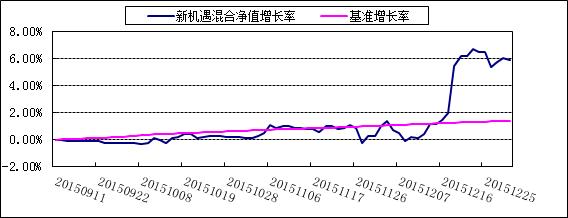 注：本基金合同于2015年9月11日生效。按照本基金的基金合同规定,自基金合同生效日起6个月内使基金的投资组合比例符合本基金合同第九条（二）投资范围、（五）投资限制的有关约定。本报告期末本基金的建仓期尚未结束。3.1.2.3 自基金转型以来基金每年净值增长率及其与同期业绩比较基准收益率的比较博时新机遇混合型证券投资基金自基金合同生效以来基金净值增长率与业绩比较基准收益率的对比图注：本基金合同于2015年9月11日生效，合同生效当年按实际存续期计算，不按整个自然年度进行折算。3.1.3过去三年基金的利润分配情况无。3.2博时理财30天债券型证券投资基金3.2.1主要会计数据和财务指标金额单位：人民币元注：2015年9月11日，原博时理财30天债券型证券投资基金正式转型为博时新机遇混合型证券投资基金。本期已实现收益指基金本期利息收入、投资收益、其他收入（不含公允价值变动收益）扣除相关费用后的余额，本期利润为本期已实现收益加上本期公允价值变动收益，由于本基金采用摊余成本法核算，因此，公允价值变动收益为零，本期已实现收益和本期利润的金额相等。3.2.2基金净值表现3.2.2.1基金份额净值收益率及其与同期业绩比较基准收益率的比较博时理财30天债券A：博时理财30天债券B：注：本基金的收益分配原则是按日分配，每个运作周期期满结转份额。3.2.2.2自基金合同生效以来基金份额累计净值收益率变动及其与同期业绩比较基准收益率变动的比较博时理财30天债券A：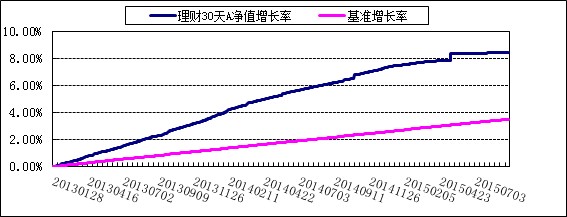 博时理财30天债券B：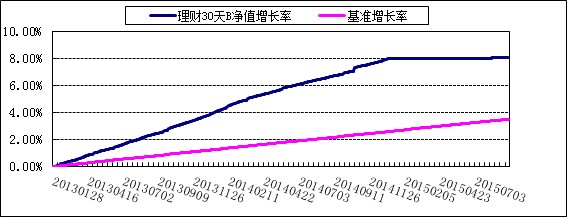 注：本基金的基金合同于2013年1月28日生效。按照本基金的基金合同规定,自基金合同生效之日起1个月内使基金的投资组合比例符合本基金合同第十二条“（二）投资范围”、“（七）投资限制”的有关约定。本基金建仓期结束时各项资产配置比例符合合同约定。本基金于2015年9月11日正式转型为博时新机遇混合型证券投资基金。3.2.2.3自基金合同生效以来基金每年净值收益率及其与同期业绩比较基准收益率的比较博时理财30天债券A：博时理财30天债券B：注：本基金合同于2013年1月28日生效。合同生效当年按实际存续期计算，不按整个自然年度进行折算。3.2.3自基金合同生效以来基金的利润分配情况1、博时理财30天债券A单位：人民币元2、博时理财30天债券B单位：人民币元§4  管理人报告4.1 基金管理人及基金经理情况4.1.1 基金管理人及其管理基金的经验博时基金管理有限公司是中国内地首批成立的五家基金管理公司之一。“为国民创造财富”是博时的使命。博时的投资理念是“做投资价值的发现者”。截至2015年12月31日，博时基金公司共管理八十五只开放式基金，并受全国社会保障基金理事会委托管理部分社保基金，以及多个企业年金账户。资产管理净值总规模逾3980亿元人民币，其中公募基金资产规模约2054亿元人民币，累计分红约677亿元人民币，是目前我国资产管理规模最大的基金公司之一，养老金资产管理规模在同业中名列前茅。1、基金业绩根据银河证券基金研究中心统计，截至12月31日，指数股票型基金中，博时深证基本面200ETF及深证基本面200ETF联接，今年以来净值增长率在同类型分别排名前1/2和1/3；偏股型的混合基金里，博时创业成长混合及博时卓越品牌混合，今年以来净值增长率在同类型基金中分别排名前1/4和1/3；灵活配置型的混合基金里，裕隆灵活配置混合今年以来净值增长率在101只同类型中排名前1/2；灵活策略混合基金里，博时裕益及博时回报，在39只同类基金分别排名前1/5和1/3。 固定收益方面，博时安丰18个月定期开放债券LOF今年以来净值增长率在19只同类封闭式长期标准债券型基金中排名第一；在长期标准债券型基金中，博时安心收益定期开放债券C类今年以来净值增长率在同类排名前1/7，安心A类排名前1/6，博时信用债纯债A及博时优势收益信用债，在70只同类中排名前1/2；中短期标准债券基金A类里，博时安盈债券A在同类排名第二；普通债券型基金里，博时稳定价值债券A类在同类85只排名前1/9，博时稳定价值债券B类在50只同类排名前10%；可转换债券型基金A类和指数债券型基金A类里，博时转债增强债券A及博时上证企债30ETF在同类基金中排名前1/2；货币市场基金中，博时现金宝货币A在同类146只排名前1/3。2、其他大事件2015年12月18日，由东方财富网主办的2015年东方财富风云榜活动在深举行，博时基金荣获“2015年度最优QDII产品基金公司奖”。2015年12月17日，由华夏日报主办第九届机构投资者年会暨金蝉奖颁奖盛典，博时基金荣获“2015年度最具互联网创新基金公司”。2015年12月16日，由北京商报主办的2015北京金融论坛，博时基金荣获“品牌推广卓越奖”。2015年12月11日，由第一财经日报主办的2015金融价值榜典礼在北京金融街威斯汀酒店举行，博时基金荣获“最佳财富管理金融机构”大奖。2015年12月11日，由21世纪经济报道主办的2015亚洲资本年会在深圳洲际酒店举行，博时基金获评“2015最受尊敬基金公司”、张光华董事长获评“2015中国赢基金任务奖”。2015年12月4日，由经济观察报主办的2014-2015年度中国卓越金融奖颁奖典礼在北京举行，博时基金凭借旗下固定收益类的出色表现，独家获评“年度卓越固定收益投资团队奖”。2015年11月26日，由北大汇丰商学院、南方都市报、奥一网联合主办的CFAC中国金融年会在深召开，博时基金荣获“年度最佳基金公司”大奖。2015年11月20日，第十一届中国证券市场年会，博时基金获评“年度卓越贡献龙鼎奖”。2015年11月7日，由每日经济新闻主办的第四届中国上市公司领袖峰会在成都香格里拉举行，博时资本荣获“最具成长性子公司”。2015年8月3日，博时基金经理过钧和张溪冈，荣获证券时报颁发的“英华奖”；同时，过钧获得证券时报评选的“三年期和五年期固定收益类-最佳基金经理”，张溪冈获得证券时报评选的“三年期海外投资-最佳基金经理”。2015年4月22日，在由上海证券报社主办的第十二届中国“金基金”奖的评选中，博时主题行业股票证券投资基金(LOF)获得金基金·5年期股票型金基金奖。2015年4月17日，在由证券时报社主办，晨星资讯、上海证券和济安金信提供评奖支持的2014年度“中国基金业明星基金奖”评选中，博时基金旗下博时主题行业与博时信用债分别获得五年持续回报股票型明星基金奖、2014年度积极债券型明星基金奖。2015年3月28日，在第十二届中国基金业金牛奖评选中，博时基金旗下博时主题行业（LOF）基金、博时信用债券基金分别获得“2014年度开放式股票型金牛基金”奖、“三年期开放式债券型持续优胜金牛基金”奖。2015年1月21日，在《华夏时报》第八届投资者年会暨金蝉奖评选中，博时转债增强荣获第八届金蝉奖"2014最佳年度债基品牌奖”。2015年1月18日，博时基金（香港）在和讯财经风云榜海外评选中荣获“最佳中资基金公司”奖。2015年1月15日，在和讯网主办的第十二届中国财经风云榜评选中，博时基金获评第十二届中国财经风云榜“年度十大品牌基金公司”奖。2015年1月11日，在和讯网主办的2013年第十一届财经风云榜基金行业评选中，博时基金荣获“2013年度基金业最佳投资者关系奖”。2015年1月7日，博时基金在2014年信息时报金狮奖—金融行业风云榜的评选中获得年度最佳基金公司大奖。4.1.2 基金经理（或基金经理小组）及基金经理助理的简介注：上述人员的任职日期和离任日期均指公司作出决定之日，证券从业年限计算的起始时间按照从事证券行业开始时间计算。4.2 管理人对报告期内本基金运作遵规守信情况的说明在本报告期内，本基金管理人严格遵守《证券法》、《证券投资基金法》、《证券投资基金运作管理办法》及其各项实施细则、基金合同和其他相关法律法规的规定，本着诚实信用、勤勉尽责、取信于市场、取信于社会的原则管理和运用基金资产，在严格控制风险的基础上，为基金持有人谋求最大利益。本报告期内，由于证券市场波动等原因，本基金曾出现个别投资监控指标超标的情况，基金管理人在规定期限内进行了调整，对基金份额持有人利益未造成损害。4.3 管理人对报告期内公平交易情况的专项说明4.3.1 公平交易制度和控制方法报告期内，根据《证券投资基金管理公司公平交易制度指导意见》的相关要求，公司进一步完善了《公平交易管理制度》，通过系统及人工相结合的方式，分别对一级市场及二级市场的权益类及固定收益类投资的公平交易原则、流程，按照境内及境外业务进行了详细规范，同时也通过强化事后分析评估监督机制来确保公司公平对待管理的不同投资组合。4.3.2 公平交易制度的执行情况报告期内，本基金管理人严格执行了《证券投资基金管理公司公平交易制度指导意见》和公司制定的《公平交易管理制度》的规定，在研究、决策、交易执行等各环节，通过制度、流程、技术手段等各方面措施确保了公平对待所管理的投资组合。同时，根据《证券投资基金管理公司公平交易制度指导意见》的要求，公司对所管理组合的不同时间窗的同向交易进行了价差专项分析，未发现存在违反公平交易原则的现象。4.3.3 异常交易行为的专项说明报告期内未发现本基金存在异常交易行为。4.4 管理人对报告期内基金的投资策略和业绩表现的说明4.4.1报告期内基金投资策略和运作分析2015年，国内经济增长弱于预期，原来期望经济触底反弹的格局并没有出现，各项经济指标持续下行。债券市场继续牛市，10年期国债到期收益率全年下降了80BP，10金融债收益率下降了100BP，5年AAA级信用债下降了130BP。信用债到期收益率下降幅度比利率债下降幅度大，原因在于类似于银行理财等机构对高收益资产的刚性需求所致。权益市场方面，则经历了大起大落的走势，先扬后抑。转债因为本身估值高的原因，全年出现了31%的大幅下挫。由于本基金2015年9月成立，成立初期及时抓住了权益市场的反弹行情，适度进行了债券投资，净值取得了稳定的增长。4.4.2报告期内基金的业绩表现截至2015年12月31日，本基金份额净值为1.059元，累计份额净值为1.059元，报告期内，本基金由博时理财30天债券型证券投资基金转型为博时新机遇混合型证券投资基金。转型前，自2015年1月1日至2015年9月10日，博时理财30天债券型证券投资基金A类份额净值增长率为1.01%，B类份额净值增长率为0.09%；转型后，自2015年9月11日至报告期末，博时新机遇混合型证券投资基金份额净值增长率为5.90%，同期业绩基准增长率为1.41%。4.5 管理人对宏观经济、证券市场及行业走势的简要展望展望未来，2016年无论债券市场还是股票市场，受人民币汇率走势影响较大。同时，国内财政政策的发力程度也决定了国内经济的强弱程度。从目前来看，国内经济走弱积重难返，决定了利率债没有太大的风险。但受企业盈利持续恶化的影响，信用债的信用风险可能会在2016年进一步显现，个券的选择非常重要。同时，高分红、盈利稳定的蓝筹股具备较高的投资价值。操作上，密切关注汇率与央行调控力度的变化，积极开展权益市场与债券市场的波段操作，尽量回避个券信用风险。4.6 管理人内部有关本基金的监察稽核工作情况报告期内，本基金管理人的经营运作严格遵守国家有关法律法规和行业监管规则，在完善内部控制制度和流程手册的同时，推动内控体系和制度措施的落实；强化对基金投资运作和公司经营管理的合规性监察，通过实时监控、定期检查、专项检查等方式，及时发现情况，提出改进建议并跟踪改进落实情况。公司监察法律部对公司遵守各项法规和管理制度及旗下各基金履行合同义务的情况进行核查，发现违规隐患及时与有关业务人员沟通并向管理层报告，定期向公司董事、总经理和监管部门出具监察稽核报告。2015年，我公司根据法律、法规的规定，制定、修订和完善了《博时基金融资融券及转融通投资管理制度》、《博时基金管理有限公司产品委员会制度》、《投资决策委员会制度》、《风险管理委员会制度》、《债券型基金股票投资管理流程》、《股票池管理办法》、《债券池管理办法》等制度和流程手册等制度。定期更新了各公募基金的《投资管理细则》，以制度形式明确了投资管理相关的内部流程及内部要求。不断完善“博时客户关系管理系统”、“博时投资决策支持系统”等管理平台，加强了公司的市场体系、投研体系和后台运作的风险监控工作。在新基金发行和老基金持续营销的过程中，严格规范基金销售业务，按照《证券投资基金销售管理办法》的规定审查宣传推介材料，选择有代销资格的代销机构销售基金，并努力做好投资者教育工作。4.7 管理人对报告期内基金估值程序等事项的说明本基金管理人为确保基金估值工作符合相关法律法规和基金合同的规定，确保基金资产估值的公平、合理，有效维护投资人的利益，设立了博时基金管理有限公司估值委员会（以下简称“估值委员会”），制定了估值政策和估值程序。估值委员会成员由主管运营的副总经理、督察长、投资总监、研究部负责人、风险管理部负责人、运作部负责人等成员组成，基金经理原则上不参与估值委员会的工作，其估值建议经估值委员会成员评估后审慎采用。估值委员会成员均具有5年以上专业工作经历，具备良好的专业经验和专业胜任能力，具有绝对的独立性。估值委员会的职责主要包括有：保证基金估值的公平、合理；制订健全、有效的估值政策和程序；确保对投资品种进行估值时估值政策和程序的一贯性；定期对估值政策和程序进行评价等。参与估值流程的各方还包括本基金托管银行和会计师事务所。托管人根据法律法规要求对基金估值及净值计算履行复核责任，当存有异议时，托管银行有责任要求基金管理公司作出合理解释，通过积极商讨达成一致意见。会计师事务所对估值委员会采用的相关估值模型、假设及参数的适当性发表审核意见并出具报告。上述参与估值流程各方之间不存在任何重大利益冲突。本基金管理人已与中央国债登记结算有限责任公司签署服务协议，由其按约定提供在银行间同业市场交易的债券品种的估值数据。4.8 管理人对报告期内基金利润分配情况的说明报告期内，本基金由博时理财30天债券型证券投资基金转型为博时新机遇混合型证券投资基金。转型前，自2015年1月1日至2015年9月10日，博时理财30天债券型证券投资基金A类份额向份额持有人分配利润179,696.82元，B类份额向份额持有人分配利润分红13,816.13元；转型后，自2015年9月11日至报告期末，本基金收益分配原则：本基金收益分配方式分两种：现金分红与红利再投资，投资者可选择现金红利或将现金红利自动转为基金份额进行再投资；若投资者不选择，本基金默认的收益分配方式是现金分红；基金收益分配后基金份额净值不能低于面值，即基金收益分配基准日的基金份额净值减去每单位基金份额收益分配金额后不能低于面值；根据相关法律法规和基金合同的要求以及本基金的实际运作情况，本报告期内本基金未进行收益分配。4.9报告期内管理人对本基金持有人数或基金资产净值预警情形的说明本基金在本报告期内，曾于2015年9月11日至2015年12月9日出现了连续20个工作日资产净值低于五千万元的情形。§5  托管人报告5.1报告期内本基金托管人遵规守信情况声明本报告期，中国建设银行股份有限公司在本基金的托管过程中，严格遵守了《证券投资基金法》、基金合同、托管协议和其他有关规定，不存在损害基金份额持有人利益的行为，完全尽职尽责地履行了基金托管人应尽的义务。5.2托管人对报告期内本基金投资运作遵规守信、净值计算、利润分配等情况的说明本报告期，本托管人按照国家有关规定、基金合同、托管协议和其他有关规定，对本基金的基金资产净值计算、基金费用开支等方面进行了认真的复核，对本基金的投资运作方面进行了监督，发现个别监督指标不符合基金合同约定并及时通知了基金管理人，基金管理人在合理期限内进行了调整，对基金份额持有人利益未造成损害。基金转型前，自2015年1月1日至2015年9月10日，博时理财30天债券型证券投资基金A类份额向份额持有人分配利润179,696.82元，B类份额向份额持有人分配利润分红13,816.13元；基金转型后，自2015年9月11日至报告期末，博时新机遇混合型证券投资基金未进行收益分配。5.3托管人对本年度报告中财务信息等内容的真实、准确和完整发表意见本托管人复核审查了本报告中的财务指标、净值表现、利润分配情况、财务会计报告、投资组合报告等内容，保证复核内容不存在虚假记载、误导性陈述或者重大遗漏。§6  审计报告6.1博时新机遇混合型证券投资基金普华永道中天审字(2016)第 21385号博时新机遇混合型证券投资基金全体基金份额持有人：我们审计了后附的博时新机遇混合型证券投资基金 (以下简称“博时新机遇混合”)的财务报表，包括2015年12月31日的资产负债表、2015年9月11日(基金合同生效日)至2015年12月31日止期间的利润表和所有者权益(基金净值)变动表以及财务报表附注。6.1.1管理层对财务报表的责任编制和公允列报财务报表是博时新机遇混合的基金管理人博时基金管理有限公司管理层的责任。这种责任包括：按照企业会计准则和中国证券监督管理委员会(以下简称“中国证监会”) 、中国证券投资基金业协会(以下简称“中国基金业协会”)发布的有关规定及允许的基金行业实务操作编制财务报表，并使其实现公允反映；设计、执行和维护必要的内部控制，以使财务报表不存在由于舞弊或错误导致的重大错报。6.1.2注册会计师的责任我们的责任是在执行审计工作的基础上对财务报表发表审计意见。我们按照中国注册会计师审计准则的规定执行了审计工作。中国注册会计师审计准则要求我们遵守中国注册会计师职业道德守则，计划和执行审计工作以对财务报表是否不存在重大错报获取合理保证。审计工作涉及实施审计程序，以获取有关财务报表金额和披露的审计证据。选择的审计程序取决于注册会计师的判断，包括对由于舞弊或错误导致的财务报表重大错报风险的评估。在进行风险评估时，注册会计师考虑与财务报表编制和公允列报相关的内部控制，以设计恰当的审计程序，但目的并非对内部控制的有效性发表意见。审计工作还包括评价管理层选用会计政策的恰当性和作出会计估计的合理性，以及评价财务报表的总体列报。我们相信，我们获取的审计证据是充分、适当的，为发表审计意见提供了基础。6.1.3审计意见我们认为，上述博时新机遇混合的财务报表在所有重大方面按照企业会计准则和在财务报表附注中所列示的中国证监会、中国基金业协会发布的有关规定及允许的基金行业实务操作编制，公允反映了博时新机遇混合2015年12月31日的财务状况以及2015年9月11日(基金合同生效日)至2015年12月31日止期间的经营成果和基金净值变动情况。普华永道中天 				注册会计师会计师事务所(特殊普通合伙)		          	———————— 薛          竞中国 ∙ 上海市					注册会计师————————2016年3月24日						        沈   兆   杰6.2博时理财30天债券型证券投资基金普华永道中天审字(2016)第21435号博时理财30天债券型证券投资基金全体基金份额持有人：我们审计了后附的博时理财30天债券型证券投资基金(以下简称“博时理财30天债券基金”)的财务报表，包括2015年12月31日的资产负债表、2015年1月1日至2015年9月10日(基金合同失效前日)止期间的利润表和所有者权益(基金净值)变动表以及财务报表附注。6.2.1管理层对财务报表的责任编制和公允列报财务报表是博时理财30天债券基金的基金管理人博时基金管理有限公司管理层的责任。这种责任包括：按照企业会计准则和中国证券监督管理委员会(以下简称“中国证监会”) 、中国证券投资基金业协会(以下简称“中国基金业协会”)发布的有关规定及允许的基金行业实务操作编制财务报表，并使其实现公允反映；设计、执行和维护必要的内部控制，以使财务报表不存在由于舞弊或错误导致的重大错报。6.2.2注册会计师的责任我们的责任是在执行审计工作的基础上对财务报表发表审计意见。我们按照中国注册会计师审计准则的规定执行了审计工作。中国注册会计师审计准则要求我们遵守中国注册会计师职业道德守则，计划和执行审计工作以对财务报表是否不存在重大错报获取合理保证。审计工作涉及实施审计程序，以获取有关财务报表金额和披露的审计证据。选择的审计程序取决于注册会计师的判断，包括对由于舞弊或错误导致的财务报表重大错报风险的评估。在进行风险评估时，注册会计师考虑与财务报表编制和公允列报相关的内部控制，以设计恰当的审计程序，但目的并非对内部控制的有效性发表意见。审计工作还包括评价管理层选用会计政策的恰当性和作出会计估计的合理性，以及评价财务报表的总体列报。我们相信，我们获取的审计证据是充分、适当的，为发表审计意见提供了基础。6.2.3审计意见我们认为，上述博时理财30天债券基金的财务报表在所有重大方面按照企业会计准则和在财务报表附注中所列示的中国证监会、中国基金业协会发布的有关规定及允许的基金行业实务操作编制，公允反映了博时理财30天债券基金2015年12月31日的财务状况以及2015年1月1日至2015年9月10日(基金合同失效前日)止期间的经营成果和基金净值变动情况。普华永道中天 				注册会计师会计师事务所(特殊普通合伙)				————————       薛          竞中国 ∙ 上海市					注册会计师————————2016年3月24日			                          沈   兆   杰§7  年度财务报表7.1博时新机遇混合型证券投资基金7.1.1 资产负债表会计主体：博时新机遇混合型证券投资基金报告截止日：2015年12月31日单位：人民币元注：1. 报告截止日2015年12月31日，基金份额净值1.059元，基金份额总额9,488,903.59份。2.本财务报表的实际编制期间为2015年9月11日(基金合同生效日)至2015年12月31日。7.1.2 利润表会计主体：博时新机遇混合型证券投资基金本报告期：2015年9月11日（基金合同生效日）至2015年12月31日单位：人民币元7.1.3 所有者权益（基金净值）变动表会计主体：博时新机遇混合型证券投资基金本报告期：2015年9月11日（基金合同生效日）至2015年12月31日单位：人民币元报表附注为财务报表的组成部分。本报告7.1.1至7.1.4财务报表由下列负责人签署：—————————              —————————             ————————基金管理人负责人：江向阳  主管会计工作负责人：王德英  会计机构负责人：成江7.1.4 报表附注7.1.4.1 基金基本情况博时新机遇混合型证券投资基金是根据原理财30天证券投资基金(以下简称“理财30天”)基金份额持有人大会决议通过的《博时理财30天债券型证券投资基金转型有关事项的议案》，由原理财30天转型而来。原理财30天为契约型证券投资基金，经中国证券监督管理委员会(以下简称“中国证监会”)证监许可 [2012]1633号《关于核准博时理财30天债券型证券投资基金募集的批复》核准，由博时基金管理有限公司依照《中华人民共和国证券投资基金法》和《博时理财30天债券型证券投资基金基金合同》负责公开募集，《博时理财30天债券型证券投资基金基金合同》于2013年1月28日生效。博时新机遇混合型证券投资基金经中国证监会证监许可[2015]1291号文准予变更注册，自2015年9月11日起，原理财30天转型成为契约型开放式基金，并更名为博时新机遇混合型证券投资基金(以下简称“本基金”)。原《博时理财30天债券型证券投资基金基金合同》失效，《博时新机遇混合型证券投资基金基金合同》生效。本基金为契约型开放式，存续期间不定。本基金的基金管理人为博时基金管理有限公司，基金托管人为中国建设银行股份有限公司。 原理财30天于基金合同失效前的基金资产净值为10,069,892.51元，已于本基金的基金合同生效日全部转为本基金的基金资产净值。基金管理人将原理财30天份额持有人持有的基金资产及未结转收益，按照1.00元的面值折算为博时新机遇混合型证券投资基金A类份额。根据《中华人民共和国证券投资基金法》和《博时新机遇混合型证券投资基金基金合同》的有关规定，本基金的投资对象是具有良好流动性的金融工具，包括国内依法发行上市的股票(包括中小板、创业板及其他经中国证监会核准上市的股票)、权证、股指期货等权益类金融工具，以及债券等固定收益类金融工具(包括国债、金融债、央行票据、地方政府债、企业债、公司债、可交换公司债券、可转换公司债券(含可分离交易可转债)、中小企业私募债券、中期票据、短期融资券、超级短期融资券、资产支持证券、次级债、债券回购、银行存款、货币市场工具等)及法律法规或中国证监会允许基金投资的其他金融工具(但须符合中国证监会的相关规定)。基金的投资组合比例为：股票资产占基金资产的0%-40%；中小企业私募债占基金资产净值的比例不高于20%；每个交易日日终在扣除股指期货合约需缴纳的保证金以后，本基金保留的现金或到期日在一年以内的政府债券不低于基金资产净值的5%；权证投资占基金资产净值的0-3%。本基金的业绩比较基准为：一年期银行定期存款利率(税后)+3%。本财务报表由本基金的基金管理人博时基金管理有限公司于2016年3月25日批准报出。7.1.4.2 会计报表的编制基础本基金的财务报表按照财政部于2006年2月15日及以后期间颁布的《企业会计准则－基本准则》、各项具体会计准则及相关规定(以下合称“企业会计准则”)、中国证监会颁布的《证券投资基金信息披露XBRL模板第3号<年度报告和半年度报告>》、中国证券投资基金业协会(以下简称“中国基金业协会”)颁布的《证券投资基金会计核算业务指引博时新机遇混合型证券投资基金基金合同》和在财务报表附注7.4.4所列示的中国证监会、中国基金业协会发布的有关规定及允许的基金行业实务操作编制。7.1.4.3 遵循企业会计准则及其他有关规定的声明本基金2015年9月11日(基金合同生效日)至2015年12月31日止期间财务报表符合企业会计准则的要求，真实、完整地反映了本基金2015年12月31日的财务状况以及2015年9月11日(基金合同生效日)至2015年12月31日止期间的经营成果和基金净值变动情况等有关信息。7.1.4.4 重要会计政策和会计估计7.1.4.4.1 会计年度本基金会计年度为公历1月1日起至12月31日止。本期财务报表的实际编制期间为2015年9月11日 (基金合同生效日) 至2015年12月31日。7.1.4.4.2 记账本位币本基金的记账本位币为人民币。7.1.4.4.3 金融资产和金融负债的分类(1)	金融资产的分类金融资产于初始确认时分类为：以公允价值计量且其变动计入当期损益的金融资产、应收款项、可供出售金融资产及持有至到期投资。金融资产的分类取决于本基金对金融资产的持有意图和持有能力。本基金现无金融资产分类为可供出售金融资产及持有至到期投资。本基金目前以交易目的持有的股票投资和债券投资分类为以公允价值计量且其变动计入当期损益的金融资产。以公允价值计量且其公允价值变动计入损益的金融资产在资产负债表中以交易性金融资产列示。本基金持有的其他金融资产分类为应收款项，包括银行存款、买入返售金融资产和其他各类应收款项等。应收款项是指在活跃市场中没有报价、回收金额固定或可确定的非衍生金融资产。(2)	金融负债的分类金融负债于初始确认时分类为：以公允价值计量且其变动计入当期损益的金融负债及其他金融负债。本基金目前暂无金融负债分类为以公允价值计量且其变动计入当期损益的金融负债。本基金持有的其他金融负债包括卖出回购金融资产款和其他各类应付款项等。7.1.4.4.4 金融资产和金融负债的初始确认、后续计量和终止确认金融资产或金融负债于本基金成为金融工具合同的一方时，按公允价值在资产负债表内确认。以公允价值计量且其变动计入当期损益的金融资产，取得时发生的相关交易费用计入当期损益；对于支付的价款中包含的债券起息日或上次除息日至购买日止的利息，单独确认为应收项目。应收款项和其他金融负债的相关交易费用计入初始确认金额。对于以公允价值计量且其变动计入当期损益的金融资产，按照公允价值进行后续计量；对于应收款项和其他金融负债采用实际利率法，以摊余成本进行后续计量。金融资产满足下列条件之一的，予以终止确认：(1) 收取该金融资产现金流量的合同权利终止；(2) 该金融资产已转移，且本基金将金融资产所有权上几乎所有的风险和报酬转移给转入方；或者(3) 该金融资产已转移，虽然本基金既没有转移也没有保留金融资产所有权上几乎所有的风险和报酬，但是放弃了对该金融资产控制。金融资产终止确认时，其账面价值与收到的对价的差额，计入当期损益。当金融负债的现时义务全部或部分已经解除时，终止确认该金融负债或义务已解除的部分。终止确认部分的账面价值与支付的对价之间的差额，计入当期损益。7.1.4.4.5 金融资产和金融负债的估值原则本基金持有的股票投资和债券投资按如下原则确定公允价值并进行估值：(1)	存在活跃市场的金融工具按其估值日的市场交易价格确定公允价值；估值日无交易，但最近交易日后经济环境未发生重大变化且证券发行机构未发生影响证券价格的重大事件的，按最近交易日的市场交易价格确定公允价值。(2)	存在活跃市场的金融工具，如估值日无交易且最近交易日后经济环境发生了重大变化，参考类似投资品种的现行市价及重大变化等因素，调整最近交易市价以确定公允价值。(3)	当金融工具不存在活跃市场，采用市场参与者普遍认同且被以往市场实际交易价格验证具有可靠性的估值技术确定公允价值。估值技术包括参考熟悉情况并自愿交易的各方最近进行的市场交易中使用的价格、参照实质上相同的其他金融工具的当前公允价值、现金流量折现法和期权定价模型等。采用估值技术时，尽可能最大程度使用市场参数，减少使用与本基金特定相关的参数。7.1.4.4.6 金融资产和金融负债的抵销本基金持有的资产和承担的负债基本为金融资产和金融负债。当本基金1) 具有抵销已确认金额的法定权利且该种法定权利现在是可执行的；且2) 交易双方准备按净额结算时，金融资产与金融负债按抵销后的净额在资产负债表中列示。7.1.4.4.7 实收基金实收基金为对外发行基金份额所募集的总金额在扣除损益平准金分摊部分后的余额。由于申购和赎回引起的实收基金变动分别于基金申购确认日及基金赎回确认日认列。上述申购和赎回分别包括基金转换所引起的转入基金的实收基金增加和转出基金的实收基金减少。7.1.4.4.8损益平准金损益平准金包括已实现平准金和未实现平准金。已实现平准金指在申购或赎回基金份额时，申购或赎回款项中包含的按累计未分配的已实现损益占基金净值比例计算的金额。未实现平准金指在申购或赎回基金份额时，申购或赎回款项中包含的按累计未实现损益占基金净值比例计算的金额。损益平准金于基金申购确认日或基金赎回确认日认列，并于期末全额转入未分配利润/(累计亏损)。7.1.4.4.9 收入/(损失)的确认和计量股票投资在持有期间应取得的现金股利扣除由上市公司代扣代缴的个人所得税后的净额确认为投资收益。债券投资在持有期间应取得的按票面利率或者发行价计算的利息扣除在适用情况下由债券发行企业代扣代缴的个人所得税后的净额确认为利息收入。以公允价值计量且其变动计入当期损益的金融资产在持有期间的公允价值变动确认为公允价值变动损益；于处置时，其处置价格与初始确认金额之间的差额确认为投资收益，其中包括从公允价值变动损益结转的公允价值累计变动额。应收款项在持有期间确认的利息收入按实际利率法计算，实际利率法与直线法差异较小的则按直线法计算。7.1.4.4.10 费用的确认和计量本基金的管理人报酬和托管费在费用涵盖期间按基金合同约定的费率和计算方法逐日确认。其他金融负债在持有期间确认的利息支出按实际利率法计算，实际利率法与直线法差异较小的则按直线法计算。7.1.4.4.11 基金的收益分配政策每一基金份额享有同等分配权。本基金收益以现金形式分配，但基金份额持有人可选择现金红利或将现金红利按分红除权日的基金份额净值自动转为基金份额进行再投资。若期末未分配利润中的未实现部分为正数，包括基金经营活动产生的未实现损益以及基金份额交易产生的未实现平准金等，则期末可供分配利润的金额为期末未分配利润中的已实现部分；若期末未分配利润的未实现部分为负数，则期末可供分配利润的金额为期末未分配利润，即已实现部分相抵未实现部分后的余额。经宣告的拟分配基金收益于分红除权日从所有者权益转出。7.1.4.4.12 分部报告本基金以内部组织结构、管理要求、内部报告制度为依据确定经营分部，以经营分部为基础确定报告分部并披露分部信息。经营分部是指本基金内同时满足下列条件的组成部分：(1) 该组成部分能够在日常活动中产生收入、发生费用；(2) 本基金的基金管理人能够定期评价该组成部分的经营成果，以决定向其配置资源、评价其业绩；(3) 本基金能够取得该组成部分的财务状况、经营成果和现金流量等有关会计信息。如果两个或多个经营分部具有相似的经济特征，并且满足一定条件的，则合并为一个经营分部。本基金目前以一个单一的经营分部运作，不需要披露分部信息。7.1.4.4.13 其他重要的会计政策和会计估计根据本基金的估值原则和中国证监会允许的基金行业估值实务操作，本基金确定以下类别股票投资和债券投资的公允价值时采用的估值方法及其关键假设如下：(1)	对于证券交易所上市的股票，若出现重大事项停牌或交易不活跃(包括涨跌停时的交易不活跃)等情况，本基金根据中国证监会公告[2008]38号《关于进一步规范证券投资基金估值业务的指导意见》，根据具体情况采用《关于发布中基协(AMAC)基金行业股票估值指数的通知》提供的指数收益法等估值技术进行估值。(2)	在银行间同业市场交易的债券品种，根据中国证监会证监会计字 [2007]21号《关于证券投资基金执行<企业会计准则>估值业务及份额净值计价有关事项的通知》采用估值技术确定公允价值。本基金持有的银行间同业市场债券按现金流量折现法估值，具体估值模型、参数及结果由中央国债登记结算有限责任公司独立提供。(3)	对于在证券交易所上市或挂牌转让的固定收益品种 (可转换债券、资产支持证券和私募债券除外)，按照中央国债登记结算有限责任公司根据《中国证券投资基金业协会估值核算工作小组关于2015年1季度固定收益品种的估值处理标准》所独立提供的债券估值结果确定公允价值。7.1.4.5 会计政策和会计估计变更以及差错更正的说明7.1.4.5.1 会计政策变更的说明无。7.1.4.5.2 会计估计变更的说明无。7.1.4.5.3 差错更正的说明无。7.1.4.6 税项根据财政部、国家税务总局财税[2002]128号《关于开放式证券投资基金有关税收问题的通知》、财税[2008]1号《关于企业所得税若干优惠政策的通知》及其他相关财税法规和实务操作，主要税项列示如下： (1)	以发行基金方式募集资金不属于营业税征收范围，不征收营业税。基金买卖股票、债券的差价收入不予征收营业税。(2)	对基金从证券市场中取得的收入，包括买卖股票、债券的差价收入，股权的股息、红利收入，债券的利息收入及其他收入，暂不征收企业所得税。(3)	对基金取得的企业债券利息收入，应由发行债券的企业在向基金支付利息时代扣代缴20%的个人所得税。(4)	基金卖出股票按0.1%的税率缴纳股票交易印花税，买入股票不征收股票交易印花税。7.1.4.7 重要财务报表项目的说明7.1.4.7.1 银行存款单位：人民币元7.1.4.7.2 交易性金融资产单位：人民币元7.1.4.7.3 衍生金融资产/负债无余额。7.1.4.7.4 买入返售金融资产7.1.4.7.4.1 各项买入返售金融资产期末余额单位：人民币元7.1.4.7.4.2 期末买断式逆回购交易中取得的债券    无。7.1.4.7.5 应收利息单位：人民币元7.1.4.7.6 其他资产无余额。7.1.4.1.7 应付交易费用单位：人民币元7.1.4.1.8 其他负债单位：人民币元7.1.4.1.9 实收基金金额单位：人民币元注：1. 申购含转换入份额；赎回含转换出份额。2. 原理财30天于基金合同失效前基金资产净值为 10,069,892.51 元，已于本基金的基金合同生效日全部转为本基金的基金资产净值。7.1.4.7.10 未分配利润单位：人民币元7.1.4.7.11 存款利息收入单位：人民币元7.1.4.7.12 股票投资收益——买卖股票差价收入单位：人民币元7.1.4.7.13债券投资收益——买卖债券差价收入         单位：人民币元7.1.4.7.14 衍生工具收益无发生额。7.1.4.7.15股利收益无发生额。7.1.4.7.16公允价值变动收益单位：人民币元7.1.4.7.17 其他收入单位：人民币元注：1. 本基金的赎回费率按持有期间递减，不低于赎回费总额的25%归入基金资产。2.本基金的转换费由申购费补差和赎回费两部分构成，基金转换费用由基金持有人承担。7.1.4.7.18 交易费用单位：人民币元7. 1.4.7.19其他费用单位：人民币元7.1.4.8 或有事项、资产负债表日后事项的说明7.1.4.8.1 或有事项无。7.1.4.8.2 资产负债表日后事项根据《博时新机遇混合型证券投资基金基金合同》(以下简称“原基金合同”)的有关约定，基金管理人决定自2016年1月14日起对博时新机遇混合型证券投资基金实施份额分类，调整后，现有基金份额类别的基金份额全部自动成为分类后本基金的A类份额(基金代码050029，与现有基金份额类别代码保持一致)，增加收取销售服务费的C类基金份额类别。原有的收取申购费(前端)和赎回费的基金份额类别更名为A类基金份额，新增收取销售服务费的基金份额类别命名为C类基金份额。投资者申购时可以自主选择A类或C类基金份额，本基金不同基金份额类别之间不得互相转换。7.1.4.9 关联方关系注：1.于2015年7月16日，根据基金管理人发布的《博时基金管理有限公司关于股权变更及修改<公司章程>的公告》，并经中国证券监督管理委员会核准 (证监许可 [2015]812号) ，博时基金原股东璟安股权投资有限公司将所持本公司12%股权转让给博时基金现股东上海汇华实业有限公司。2.下述关联交易均在正常业务范围内按一般商业条款订立。7.1.4.10 本报告期及上年度可比期间的关联方交易7.1.4.10.1 通过关联方交易单元进行的交易无。7.1.4.10.2 关联方报酬7.1.4.10.2.1 基金管理费单位：人民币元注：支付基金管理人博时基金管理有限公司的管理人报酬按前一日基金资产净值1.2%的年费率计提，逐日累计至每月月底，按月支付。其计算公式为：日管理人报酬＝前一日基金资产净值×1.2%/当年天数。7.1.4.10.2.2 基金托管费单位：人民币元注：支付基金托管人中国建设银行的托管费按前一日基金资产净值0.25%的年费率计提，逐日累计至每月月底，按月支付。其计算公式为：日托管费＝前一日基金资产净值×0.25%/当年天数。7.1.4.10.3 与关联方进行银行间同业市场的债券(含回购)交易无。7.1.4.10.4各关联方投资本基金的情况无。7.1.4.10.5 由关联方保管的银行存款余额及当期产生的利息收入单位：人民币元注：本基金的活期银行存款由基金托管人中国建设银行保管，按银行同业利率计息。7.1.4.10.6  本基金在承销期内参与关联方承销证券的情况无。7.1.4.10.7 其他关联交易事项的说明无。7.1.4.11 利润分配情况无。7.1.4.12 期末（2015年12月31日）本基金持有的流通受限证券7.1.4.12.1 因认购新发/增发证券而于期末持有的流通受限证券金额单位：人民币元7.1.4.12.2 期末持有的暂时停牌等流通受限股票金额单位：人民币元注：本基金截至2015年12月31日止持有以上因公布的重大事项可能产生重大影响而被暂时停牌的股票，该类股票将在所公布事项的重大影响消除后，经交易所批准复牌。7.1.4.12.3 期末债券正回购交易中作为抵押的债券7.1.4.12.3.1 银行间市场债券正回购无。7.1.4.12.3.2 交易所市场债券正回购无。7.1.4.13 金融工具风险及管理7.1.4.13.1 风险管理政策和组织架构本基金为混合型基金，其预期收益及预期风险水平低于股票型基金，高于债券型基金及货币市场基金，属于中等收益/风险特征的基金。基金的投资对象是具有良好流动性的金融工具，包括国内依法发行上市的股票（包括中小板、创业板及其他经中国证监会核准上市的股票）、权证、股指期货等权益类金融工具，以及债券等固定收益类金融工具（包括国债、金融债、央行票据、地方政府债、企业债、公司债、可交换公司债券、可转换公司债券（含可分离交易可转债）、中小企业私募债券、中期票据、短期融资券、超级短期融资券、资产支持证券、次级债、债券回购、银行存款、货币市场工具等）及法律法规或中国证监会允许基金投资的其他金融工具（但须符合中国证监会的相关规定）。本基金在日常经营活动中面临的与这些金融工具相关的风险主要包括信用风险、流动性风险及市场风险。本基金通过对多种投资策略的有机结合，在有效控制风险的前提下，力争为基金份额持有人获取长期持续稳定的投资回报。 本基金的基金管理人奉行全面风险管理体系的建设，建立了以风险管理委员会为核心的、由执行总裁和风险控制委员会、督察长、监察法律部和相关业务部门构成的风险管理架构体系。本基金的基金管理人在董事会下设立风险管理委员会，负责制定风险管理的宏观政策，审议通过风险控制的总体措施等；督察长独立行使权利，直接对董事会负责，向风险管理委员会提交独立的风险管理报告和风险管理建议；在管理层层面设立风险控制委员会，讨论和制定公司日常经营过程中风险防范和控制措施；在业务操作层面风险管理职责主要由监察法律部负责，协调并与各部门合作完成运作风险管理以及进行投资风险分析与绩效评估。监察法律部对公司执行总裁负责。 本基金通过自上而下和自下而上相结合、定性分析和定量分析互相补充的方法，在股票、债券和现金等资产类之间进行相对稳定的适度配置，强调通过自上而下的宏观分析与自下而上的市场趋势分析有机结合进行前瞻性的决策。7.1.4.13.2 信用风险信用风险是指基金在交易过程中因交易对手未履行合约责任，或者基金所投资证券之发行人出现违约、拒绝支付到期本息等情况，导致基金资产损失和收益变化的风险。本基金的基金管理人在交易前对交易对手的资信状况进行了充分的评估。本基金的活期银行存款存放在本基金的托管行中国建设银行，与该银行存款相关的信用风险不重大。本基金在交易所进行的交易均以中国证券登记结算有限责任公司为交易对手完成证券交收和款项清算，违约风险可能性很小；在银行间同业市场进行交易前均对交易对手进行信用评估并对证券交割方式进行限制以控制相应的信用风险。本基金的基金管理人建立了信用风险管理流程，通过对投资品种信用等级评估来控制证券发行人的信用风险，且通过分散化投资以分散信用风险。于 2015 年12月31日，本基金持有的除国债、央行票据和政策性金融债以外的债券占基金资产净值的比例为19.09%。7.1.4.13.3 流动性风险流动性风险是指基金在履行与金融负债有关的义务时遇到资金短缺的风险。本基金的流动性风险一方面来自于基金份额持有人可随时要求赎回其持有的基金份额，另一方面来自于投资品种所处的交易市场不活跃而带来的变现困难或因投资集中而无法在市场出现剧烈波动的情况下以合理的价格变现。针对兑付赎回资金的流动性风险，本基金的基金管理人每日对本基金的申购赎回情况进行严密监控并预测流动性需求，保持基金投资组合中的可用现金头寸与之相匹配。本基金的基金管理人在基金合同中设计了巨额赎回条款，约定在非常情况下赎回申请的处理方式，控制因开放申购赎回模式带来的流动性风险，有效保障基金持有人利益。针对投资品种变现的流动性风险，本基金的基金管理人通过独立的风险管理部门设定流动性比例要求，对流动性指标进行持续的监测和分析，包括组合持仓集中度指标、组合在短时间内变现能力的综合指标、组合中变现能力较差的投资品种比例以及流通受限制的投资品种比例等。本基金与由本基金的基金管理人管理的其他基金共同持有一家公司发行的证券不得超过该证券的10%。本基金所持大部分证券在证券交易所上市，其余亦可在银行间同业市场交易，因此除附注7.4.12中列示的部分基金资产流通暂时受限制不能自由转让的情况外，其余均能以合理价格适时变现。此外，本基金可通过卖出回购金融资产方式借入短期资金应对流动性需求，其上限一般不超过基金持有的债券投资的公允价值。于2015年12月31日，本基金所承担的全部金融负债的合约约定到期日均为一个月以内且不计息，可赎回基金份额净值(所有者权益)无固定到期日且不计息，因此账面余额即为未折现的合约到期现金流量。7.1.4.13.4 市场风险市场风险是指基金所持金融工具的公允价值或未来现金流量因所处市场各类价格因素的变动而发生波动的风险，包括利率风险、外汇风险和其他价格风险。7.1.4.13.4.1 利率风险利率风险是指金融工具的公允价值或现金流量受市场利率变动而发生波动的风险。利率敏感性金融工具均面临由于市场利率上升而导致公允价值下降的风险，其中浮动利率类金融工具还面临每个付息期间结束根据市场利率重新定价时对于未来现金流影响的风险。本基金的基金管理人定期对本基金面临的利率敏感性缺口进行监控，并通过调整投资组合的久期等方法对上述利率风险进行管理。本基金持有的利率敏感性资产为银行存款、结算备付金、存出保证金、买入返售金融资产及债券投资等，其余金融资产和金融负债均不计息，因此本基金的收入及经营活动的现金流量在很大程度上独立于市场利率变化。本基金的基金管理人定期对本基金面临的利率敏感性缺口进行监控。7.1.4.13.4.1.1 利率风险敞口单位：人民币元注：表中所示为本基金资产及负债的账面价值，并按照合约规定的利率重新定价日或到期日孰早予以分类。7.1.4.13.4.1.2 利率风险的敏感性分析于 2015年12月31日，本基金持有的交易性债券投资公允价值占基金资产净值的比例为19.09%，因此市场利率的变动对于本基金资产净值无重大影响。7.1.4.13.4.2 外汇风险外汇风险是指金融工具的公允价值或未来现金流量因外汇汇率变动而发生波动的风险。本基金的所有资产及负债以人民币计价，因此无重大外汇风险。7.1.4.13.4.3 其他价格风险其他价格风险是指基金所持金融工具的公允价值或未来现金流量因除市场利率和外汇汇率以外的市场价格因素变动而发生波动的风险。本基金主要投资于证券交易所上市或银行间同业市场交易的股票和债券，所面临的其他价格风险来源于单个证券发行主体自身经营情况或特殊事项的影响，也可能来源于证券市场整体波动的影响。本基金通过自上而下和自下而上相结合、定性分析和定量分析互相补充的方法，在股票、债券和现金等资产类之间进行相对稳定的适度配置，强调通过自上而下的宏观分析与自下而上的市场趋势分析有机结合进行前瞻性的决策。本基金通过投资组合的分散化降低其他价格风险。本基金股票资产占基金资产的0%-40%；中小企业私募债占基金资产净值的比例不高于20%；每个交易日日终在扣除股指期货合约需缴纳的保证金以后，本基金保留的现金或到期日在一年以内的政府债券不低于基金资产净值的5%；权证投资占基金资产净值的0-3%。此外，本基金的基金管理人每日对本基金所持有的证券价格实施监控，定期运用多种定量方法对基金进行风险度量，包括 VaR(Value at Risk)指标等来测试本基金面临的潜在价格风险，及时可靠地对风险进行跟踪和控制。7.1.4.13.4.3.1 其他价格风险敞口     金额单位：人民币元7.1.4.13.4.3.2其他价格风险的敏感性分析于2015年12月31日，本基金成立尚未满一年，无足够历史经验数据计算其他价格风险对基金资产净值的影响。7.1.4.14有助于理解和分析会计报表需要说明的其他事项(1)	公允价值金融工具公允价值计量的方法公允价值计量结果所属的层次，由对公允价值计量整体而言具有重要意义的输入值所属的最低层次决定：第一层次：相同资产或负债在活跃市场上未经调整的报价。第二层次：除第一层次输入值外相关资产或负债直接或间接可观察的输入值。第三层次：相关资产或负债的不可观察输入值。持续的以公允价值计量的金融工具各层次金融工具公允价值于2015年12月31日，本基金持有的以公允价值计量且其变动计入当期损益的金融资产中属于第一层次的余额为3,200,340.00 元，属于第二层次的余额为2,093,980.00元，无属于第三层次的余额。公允价值所属层次间的重大变动对于证券交易所上市的股票和债券，若出现重大事项停牌、交易不活跃(包括涨跌停时的交易不活跃)、或属于非公开发行等情况，本基金不会于停牌日至交易恢复活跃日期间、交易不活跃期间及限售期间将相关股票和债券的公允价值列入第一层次；并根据估值调整中采用的不可观察输入值对于公允价值的影响程度，确定相关股票和债券公允价值应属第二层次还是第三层次。第三层次公允价值余额和本期变动金额无。非持续的以公允价值计量的金融工具于2015年12月31日，本基金未持有非持续的以公允价值计量的金融资产。不以公允价值计量的金融工具不以公允价值计量的金融资产和负债主要包括应收款项和其他金融负债，其账面价值与公允价值相差很小。(2)	除公允价值外，截至资产负债表日本基金无需要说明的其他重要事项。7.2博时理财30天债券型证券投资基金7.2.1资产负债表 会计主体：博时理财30天债券型证券投资基金报告截止日：2015年9月10日(基金合同失效前日)单位：人民币元 注：1.报告截止日2015年9月10日(基金合同失效前日)，基金份额净值1.0000元，基金份额总额10,069,892.51份。均为其中A类基金份额。2. 本财务报表的实际编制期间为2015年1月1日至2015年9月10日(基金合同失效前日)。7.2.2利润表 会计主体：博时理财30天债券型证券投资基金本报告期：2015年1月1日至2015年9月10日(基金合同失效前日)单位：人民币元7.2.3所有者权益（基金净值）变动表会计主体：博时理财30天债券型证券投资基金本报告期：2015年1月1日至2015年9月10日(基金合同失效前日)单位：人民币元报表附注为财务报表的组成部分。本报告7.2.1至7.2.4财务报表由下列负责人签署：   _________________________       __________________________   ______________________基金管理人负责人：江向阳      主管会计工作的负责人：王德英     会计机构负责人：成江7.2.4报表附注7.2.4.1 基金基本情况博时理财30天债券型证券投资基金(以下简称“本基金”)经中国证券监督管理委员会(以下简称“中国证监会”)证监许可[2012]1633号《关于核准博时理财30天债券型证券投资基金募集的批复》核准，由博时基金管理有限公司依照《中华人民共和国证券投资基金法》和《博时理财30天债券型证券投资基金基金合同》负责公开募集。本基金为契约型证券投资基金，首次设立募集不包括认购资金利息共募集2,575,948,269.91元，业经普华永道中天会计师事务所有限公司普华永道中天验字(2013)第18号验资报告予以验证。经向中国证监会备案，《博时理财30天债券型证券投资基金基金合同》于2013年1月28日正式生效，基金合同生效日的基金份额总额为2,576,064,677.81份基金份额，其中认购资金利息折合116,407.90份基金份额。本基金的基金管理人为博时基金管理有限公司，基金托管人为中国建设银行股份有限公司。根据《博时理财30天债券型证券投资基金基金合同》和《博时理财30天债券型证券投资基金招募说明书》并报中国证监会备案，自2013年1月18日本基金募集首日起，本基金根据投资者持有本基金的份额数量不同，对投资者持有的基金份额按照不同的费率计提销售服务费用，因此形成A类和B类两类基金份额，两类基金份额分别设置基金代码，并单独公布每万份基金净收益和7日年化收益率。本基金每份基金份额自基金合同生效日或申购确认日起每一个月为一个运作期，运作期到期日前不得赎回。根据本基金基金份额持有人大会决议通过的《博时理财30天债券型证券投资基金转型有关事项的议案》，内容包括博时理财30天债券型证券投资基金变更名称和基金类别、修改基金投资目标、投资范围、投资策略、费用、运作方式、收益分配方式和修订基金合同等事项。自2015年9月11日起，本基金转型成为契约型开放式基金，并更名为博时新机遇混合型证券投资基金。根据《中华人民共和国证券投资基金法》和《博时理财30天债券型证券投资基金基金合同》的有关规定，本基金的投资目标是在保持资产相对流动性的基础上，努力追求绝对收益，争取为基金份额持有人谋求资产的增值；主要投资范围为法律法规允许的金融工具包括：现金、通知存款、一年以内(含一年)的银行定期存款和大额存单、剩余期限(或回售期限)在397天以内(含397天)的债券、资产支持证券、中期票据；期限在一年以内(含一年)的债券回购、期限在一年以内(含一年)的中央银行票据、短期融资券及法律法规或中国证监会允许基金投资的其他固定收益类金融工具。本基金的业绩比较基准为：人民币七天通知存款税后利率。本财务报表由本基金的基金管理人博时基金管理有限公司于2016年3月25日批准报出。7.2.4.2 会计报表的编制基础本基金的财务报表按照财政部于2006年2月15日及以后期间颁布的《企业会计准则－基本准则》、各项具体会计准则及相关规定(以下合称“企业会计准则”)、中国证监会颁布的《证券投资基金信息披露XBRL模板第3号<年度报告和半年度报告>》、中国证券投资基金业协会(以下简称“中国基金业协会”)颁布的《证券投资基金会计核算业务指引》、《博时理财30天债券型证券投资基金基金合同》和在财务报表附注7.4.4所列示的中国证监会、中国基金业协会发布的有关规定及允许的基金行业实务操作编制。根据《博时理财30天债券型证券投资基金基金合同》的规定，本基金存续期至2015年9月10日终止。本基金的基金管理人博时基金管理有限公司计划将本基金转型为契约型开放式基金，存续期为不定期，因此本基金本年度财务报表仍以持续经营假设为编制基础。7.2.4.3 遵循企业会计准则及其他有关规定的声明本基金2015年1月1日至2015年9月10日(基金合同失效前日)止期间财务报表符合企业会计准则的要求，真实、完整地反映了本基金2015年9月10日(基金合同失效前日)的财务状况以及2015年1月1日至2015年9月10日(基金合同失效前日)止期间的经营成果和基金净值变动情况等有关信息。7.2.4.4 重要会计政策和会计估计7.2.4.4.1 会计年度本基金会计年度为公历1月1日起至12月31日止。本期财务报表的实际编制期间为2015年1月1日至2015年9月10日 (基金合同失效前日) 。7.2.4.4.2 记账本位币本基金的记账本位币为人民币。7.2.4.4.3 金融资产和金融负债的分类(1)	金融资产的分类金融资产于初始确认时分类为：以公允价值计量且其变动计入当期损益的金融资产、应收款项、可供出售金融资产及持有至到期投资。金融资产的分类取决于本基金对金融资产的持有意图和持有能力。本基金现无金融资产分类为可供出售金融资产及持有至到期投资。本基金目前以交易目的持有的债券投资分类为以公允价值计量且其变动计入当期损益的金融资产。以公允价值计量且其公允价值变动计入损益的金融资产在资产负债表中以交易性金融资产列示。本基金持有的其他金融资产分类为应收款项，包括银行存款和其他各类应收款项等。应收款项是指在活跃市场中没有报价、回收金额固定或可确定的非衍生金融资产。(2)	金融负债的分类金融负债于初始确认时分类为：以公允价值计量且其变动计入当期损益的金融负债及其他金融负债。本基金目前暂无金融负债分类为以公允价值计量且其变动计入当期损益的金融负债。本基金持有的其他金融负债包括卖出回购金融资产款和其他各类应付款项等。7.2.4.4.4 金融资产和金融负债的初始确认、后续计量和终止确认金融资产或金融负债于本基金成为金融工具合同的一方时，按公允价值在资产负债表内确认。以公允价值计量且其变动计入当期损益的金融资产，取得时发生的相关交易费用计入当期损益；对于支付的价款中包含的债券起息日或上次除息日至购买日止的利息，单独确认为应收项目。应收款项和其他金融负债的相关交易费用计入初始确认金额。债券投资按票面利率或商定利率每日计提应收利息，按实际利率法在其剩余期限内摊销其买入时的溢价或折价；同时于每一计价日计算影子价格，以避免债券投资的账面价值与公允价值的差异导致基金资产净值发生重大偏离。对于应收款项和其他金融负债采用实际利率法，以摊余成本进行后续计量。金融资产满足下列条件之一的，予以终止确认：(1) 收取该金融资产现金流量的合同权利终止；(2) 该金融资产已转移，且本基金将金融资产所有权上几乎所有的风险和报酬转移给转入方；或者(3) 该金融资产已转移，虽然本基金既没有转移也没有保留金融资产所有权上几乎所有的风险和报酬，但是放弃了对该金融资产控制。金融资产终止确认时，其账面价值与收到的对价的差额，计入当期损益。当金融负债的现时义务全部或部分已经解除时，终止确认该金融负债或义务已解除的部分。终止确认部分的账面价值与支付的对价之间的差额，计入当期损益。7.2.4.4.5 金融资产和金融负债的估值原则为了避免债券投资的账面价值与公允价值的差异导致基金资产净值发生重大偏离，从而对基金持有人的利益产生稀释或不公平的结果，基金管理人于每一计价日采用债券投资的公允价值计算影子价格。当基金资产净值与影子价格的偏离达到或超过基金资产净值的0.25%时，基金管理人应根据风险控制的需要调整组合，使基金资产净值更能公允地反映基金资产价值。计算影子价格时按如下原则确定债券投资的公允价值：(1)	存在活跃市场的金融工具按其估值日的市场交易价格确定公允价值；估值日无交易，但最近交易日后经济环境未发生重大变化且证券发行机构未发生影响证券价格的重大事件的，按最近交易日的市场交易价格确定公允价值。(2)	存在活跃市场的金融工具，如估值日无交易且最近交易日后经济环境发生了重大变化，参考类似投资品种的现行市价及重大变化等因素，调整最近交易市价以确定公允价值。(3)	当金融工具不存在活跃市场，采用市场参与者普遍认同且被以往市场实际交易价格验证具有可靠性的估值技术确定公允价值。估值技术包括参考熟悉情况并自愿交易的各方最近进行的市场交易中使用的价格、参照实质上相同的其他金融工具的当前公允价值、现金流量折现法和期权定价模型等。采用估值技术时，尽可能最大程度使用市场参数，减少使用与本基金特定相关的参数。7.2.4.4.6 金融资产和金融负债的抵销本基金持有的资产和承担的负债基本为金融资产和金融负债。当本基金1) 具有抵销已确认金额的法定权利且该种法定权利现在是可执行的；且2) 交易双方准备按净额结算时，金融资产与金融负债按抵销后的净额在资产负债表中列示。7.2.4.4.7 实收基金实收基金为对外发行基金份额所募集的总金额。每份基金份额面值为1.00元。由于申购和赎回引起的实收基金变动分别于基金申购确认日及基金赎回确认日认列。上述申购和赎回分别包括基金转换所引起的转入基金的实收基金增加和转出基金的实收基金减少，以及因类别调整而引起的A、B类基金份额之间的转换所产生的实收基金变动。7.2.4.4.8 收入/(损失)的确认和计量债券投资在持有期间按实际利率计算确定的金额扣除在适用情况下由债券发行企业代扣代缴的个人所得税后的净额确认为利息收入。债券投资处置时其处置价格扣除相关交易费用后的净额与账面价值之间的差额确认为投资收益。应收款项在持有期间确认的利息收入按实际利率法计算，实际利率法与直线法差异较小的则按直线法计算。7.2.4.4.9 费用的确认和计量本基金的管理人报酬、托管费和销售服务费在费用涵盖期间按基金合同约定的费率和计算方法逐日确认。其他金融负债在持有期间确认的利息支出按实际利率法计算，实际利率法与直线法差异较小的则按直线法计算。7.2.4.4.10 基金的收益分配政策每一基金份额享有同等分配权。当日申购的基金份额自下一个工作日起享有基金的分配权益；当日赎回的基金份额自下一个工作日起不享有基金的分配权益。本基金以份额面值1.00元固定单位净值交易方式，自基金成立日起以红利再投资形式每日全额分配收益，每日分配的收益于分配次日按份额面值1.00元转入所有者权益。本基金每月集中将当月收益结转到基金份额持有人基金账户，基金成立不满一个月不结转。基金投资当期亏损时，采用等比例调减基金份额持有人持有份额的方式，将基金份额净值维持在份额面值1.00元。7.2.4.4.11 分部报告本基金以内部组织结构、管理要求、内部报告制度为依据确定经营分部，以经营分部为基础确定报告分部并披露分部信息。经营分部是指本基金内同时满足下列条件的组成部分：(1) 该组成部分能够在日常活动中产生收入、发生费用；(2) 本基金的基金管理人能够定期评价该组成部分的经营成果，以决定向其配置资源、评价其业绩；(3) 本基金能够取得该组成部分的财务状况、经营成果和现金流量等有关会计信息。如果两个或多个经营分部具有相似的经济特征，并且满足一定条件的，则合并为一个经营分部。本基金目前以一个单一的经营分部运作，不需要披露分部信息。7.2.4.4.12 其他重要的会计政策和会计估计重要会计估计及其关键假设根据本基金的估值原则和中国证监会允许的基金行业估值实务操作，本基金计算影子价格过程中确定债券投资的公允价值时采用的估值方法及其关键假设如下：在银行间同业市场交易的债券品种，根据中国证监会证监会计字[2007]21号《关于证券投资基金执行<企业会计准则>估值业务及份额净值计价有关事项的通知》采用估值技术确定公允价值。本基金持有的银行间同业市场债券按现金流量折现法估值，具体估值模型、参数及结果由中央国债登记结算有限责任公司独立提供。7.2.4.5 会计政策和会计估计变更以及差错更正的说明7.2.4.5.1 会计政策变更的说明无。7.2.4.5.2 会计估计变更的说明无。7.2.4.5.3 差错更正的说明无。7.2.4.6 税项根据财政部、国家税务总局财税[2002]128号《关于开放式证券投资基金有关税收问题的通知》、财税[2008]1号《关于企业所得税若干优惠政策的通知》及其他相关财税法规和实务操作，主要税项列示如下：(1)	以发行基金方式募集资金不属于营业税征收范围，不征收营业税。基金买卖债券的差价收入不予征收营业税。(2)	对基金从证券市场中取得的收入，包括买卖债券的差价收入，债券的利息收入及其他收入，暂不征收企业所得税。(3)	对基金取得的企业债券利息收入，由发行债券的企业在向基金支付利息时代扣代缴20%的个人所得税。7.2.4.7重要财务报表项目的说明7.2.4.7.1银行存款单位：人民币元7.2.4.7.2交易性金融资产单位：人民币元注1：偏离金额＝影子定价—摊余成本；2：偏离度＝偏离金额/摊余成本法确定的基金资产净值X100%。7.2.4.7.3衍生金融资产/负债无余额。7.2.4.7.4买入返售金融资产7.2.4.7.4.1各项买入返售金融资产期末余额单位：人民币元7.2.4.7.4.2期末买断式逆回购交易中取得的债券无余额。7.2.4.7.5应收利息单位：人民币元7.2.4.7.6其他资产    无余额。7.2.4.7.7应付交易费用单位：人民币元7.2.4.7.8其他负债单位：人民币元7.2.4.7.9实收基金博时理财30天债券A金额单位：人民币元博时理财30天债券B金额单位：人民币元7.2.4.7.10未分配利润博时理财30天债券A单位：人民币元博时理财30天债券B单位：人民币元7.2.4.7.11存款利息收入单位：人民币元7.2.4.7.12股票投资收益   无发生额。7.2.4.7.13债券投资收益——买卖债券差价收入单位：人民币元7.2.4.7.14衍生工具收益无发生额。7.2.4.7.15股利收益无发生额。7.2.4.7.16公允价值变动收益    无发生额。7.2.4.7.17其他收入单位：人民币元7.2.4.7.18交易费用单位：人民币元7.2.4.7.19其他费用单位：人民币元7.2.4.8或有事项、资产负债表日后事项的说明7.2.4.8.1或有事项    无。7.2.4.8.2资产负债表日后事项根据本基金基金份额持有人大会决议通过的《博时理财30天债券型证券投资基金转型有关事项的议案》，内容包括博时理财30天债券型证券投资基金变更名称和基金类别、修改基金投资目标、投资范围、投资策略、费用、运作方式、收益分配方式和修订基金合同等事项。自2015年9月10日起，本基金转型成为契约型开放式基金，并更名为博时新机遇混合型证券投资基金。7.2.4.9关联方关系注：1.于2015年7月16日，根据基金管理人发布的《博时基金管理有限公司关于股权变更及修改<公司章程>的公告》，并经中国证券监督管理委员会核准 (证监许可 [2015]812号) ，博时基金原股东璟安股权投资有限公司将所持本公司12%股权转让给博时基金现股东上海汇华实业有限公司。2.下述关联交易均在正常业务范围内按一般商业条款订立。7.2.4.10本报告期及上年度可比期间的关联方交易7.2.4.10.1通过关联方交易单元进行的交易无。7.2.4.10.2关联方报酬7.2.4.10.2.1基金管理费单位：人民币元注：支付基金管理人博时基金的管理人报酬按前一日基金资产净值0.27%的年费率计提，逐日累计至每月月底，按月支付。其计算公式为：日管理人报酬＝前一日基金资产净值 X 0.27% / 当年天数。7.2.4.10.2.2基金托管费单位：人民币元注：支付基金托管人中国建设银行的托管费按前一日基金资产净值0.08%的年费率计提，逐日累计至每月月底，按月支付。其计算公式为：日托管费＝前一日基金资产净值 X 0.08% / 当年天数。7.2.4.10.2.3销售服务费注：支付基金销售机构的销售服务费A类按前一日基金资产净值0.30%的年费率计提，B类按前一日基金资产净值0.01%的年费率计提，逐日累计至每月月底，按月支付给博时基金，再由博时基金计算并支付给各基金销售机构。其计算公式为：A类日销售服务费＝前一日基金资产净值 X 0.30% / 当年天数B类日销售服务费＝前一日基金资产净值 X 0.01% / 当年天数7.2.4.10.3与关联方进行银行间同业市场的债券(含回购)交易无。7.2.4.10.4各关联方投资本基金的情况7.2.4.10.4.1报告期内基金管理人运用固有资金投资本基金的情况   无。7.2.4.10.4.2报告期末除基金管理人之外的其他关联方投资本基金的情况   份额单位：份7.2.4.10.5由关联方保管的银行存款余额及当期产生的利息收入单位：人民币元注：本基金的活期银行存款由基金托管人中国建设银行保管，按约定利率计息。7.2.4.10.6本基金在承销期内参与关联方承销证券的情况无。7.2.4.10.7 其他关联交易事项的说明无。7.2.4.11利润分配情况博时理财30天债券A单位：人民币元注：本基金在本年度累计分配收益179,696.82元，其中以红利再投资方式结转入实收基金181,577.42元，计入应付利润科目-1,880.60元。博时理财30天债券B单位：人民币元注：本基金在本年度累计分配收益13,816.13元，其中以红利再投资方式结转入实收基金15,618.44元，计入应付利润科目-1,802.31元。7.2.4.12期末（2015年9月10日）本基金持有的流通受限证券    无。7.2.4.12.1 因认购新发/增发证券而于期末持有的流通受限证券无。7.2.4.12.2 期末持有的暂时停牌等流通受限股票无。7.2.4.12.3期末债券正回购交易中作为抵押的债券无。7.2.4.13金融工具风险及管理7.2.4.13.1风险管理政策和组织架构本基金为短期理财债券型基金，属于证券投资基金中的较低风险品种，预期收益和预期风险水平低于混合型基金、股票型基金，高于货币市场基金。本基金投资的金融工具主要为债券投资。本基金在日常经营活动中面临的与这些金融工具相关的风险主要包括信用风险、流动性风险及市场风险。本基金的基金管理人从事风险管理的主要目标是争取将以上风险控制在限定的范围之内，以实现在保持低风险和高流动性的前提下获得高于投资基准的回报的投资目标。本基金的基金管理人建立了董事会领导，以风险管理委员会为核心的，由总经理、督察长、监察法律部、风险管理部和相关业务部门构成的风险管理架构体系。本基金的基金管理人奉行全面风险管理体系的建设，董事会负责制定公司的风险管理政策，对风险管理负完全的和最终的责任；在董事会下设立风险管理委员会，负责批准公司风险管理系统文件和批准每一个部门的风险级别，以及负责解决重大的突发的风险；督察长独立行使督察权利，直接对董事会负责，向风险管理委员会提交独立的风险管理报告和风险管理建议；监察法律部负责对公司风险管理政策和措施的执行情况进行监察，并为每一个部门的风险管理系统的发展提供协助，使公司在一种风险管理和控制的环境中实现业务目标；风险管理部负责建立和完善公司投资风险管理制度与流程，组织实施公司投资风险管理与绩效分析工作，确保公司各类投资风险得到良好监督与控制。本基金的基金管理人对于金融工具的风险管理方法主要是通过定性分析和定量分析的方法去估测各种风险产生的可能损失。从定性分析的角度出发，判断风险损失的严重程度和出现同类风险损失的频度。而从定量分析的角度出发，根据本基金的投资目标，结合基金资产所运用金融工具特征通过特定的风险量化指标、模型，日常的量化报告，确定风险损失的限度和相应置信程度，及时可靠地对各种风险进行监督、检查和评估，并通过相应决策，将风险控制在可承受的范围内。7.2.4.13.2 信用风险信用风险是指基金在交易过程中因交易对手未履行合约责任，或者基金所投资证券之发行人出现违约、拒绝支付到期本息等情况，导致基金资产损失和收益变化的风险。本基金的基金管理人在交易前对交易对手的资信状况进行了充分的评估。本基金的活期银行存款存放在本基金的托管行中国建设银行，定期银行存款存放在具有基金托管资格的广东发展银行股份有限公司及浦发银行股份有限公司，与银行存款相关的信用风险不重大。本基金在交易所进行的交易均以中国证券登记结算有限责任公司为交易对手完成证券交收和款项清算，违约风险可能性很小；在银行间同业市场进行交易前均对交易对手进行信用评估并对证券交割方式进行限制以控制相应的信用风险。本基金的基金管理人建立了信用风险管理流程，不投资于短期信用评级在A-1级以下或长期信用评级在AAA级以下的债券。本基金的基金管理人通过对投资品种信用等级评估来控制证券发行人的信用风险，且通过分散化投资以分散信用风险。于2015年9月10日(基金合同失效前日)，本基金未持有除国债、央行票据和政策性金融债以外的债券投资(2014年12月31日：同)。7.2.4.13.3 流动性风险流动性风险是指基金在履行与金融负债有关的义务时遇到资金短缺的风险。本基金的流动性风险一方面来自于基金份额持有人可随时要求赎回其持有的基金份额，另一方面来自于投资品种所处的交易市场不活跃而带来的变现困难或因投资集中而无法在市场出现剧烈波动的情况下以合理的价格变现。针对兑付赎回资金的流动性风险，本基金的基金管理人每日对本基金的申购赎回情况进行严密监控并预测流动性需求，保持基金投资组合中的可用现金头寸与之相匹配。本基金的基金管理人在基金合同中设计了巨额赎回条款，约定在非常情况下赎回申请的处理方式，控制因开放申购赎回模式带来的流动性风险，有效保障基金持有人利益。针对投资品种变现的流动性风险，本基金的基金管理人主要通过限制、跟踪和控制基金投资交易的不活跃品种(企业债和短期融资券)来实现。本基金投资组合的平均剩余期限在每个交易日均不得超过150天，且能够通过出售所持有的银行间同业市场交易债券应对流动性需求。此外本基金还可通过卖出回购金融资产方式借入短期资金应对流动性需求，债券正回购的资金余额不得超过基金资产净值的40%；本基金投资于同一公司发行的短期企业债券不超过本基金资产净值的10%，且本基金与由本基金的基金管理人管理的其他基金共同持有一家公司发行的证券不得超过该证券的10%。于2015年9月10日（基金合同失效前日），本基金所承担的其他金融负债的合约约定到期日均为一个月以内且不计息，可赎回基金份额净值(所有者权益)无固定到期日且不计息，因此账面余额约为未折现的合约到期现金流量。7.2.4.13.4 市场风险市场风险是指基金所持金融工具的公允价值或未来现金流量因所处市场各类价格因素的变动而发生波动的风险，包括利率风险、外汇风险和其他价格风险。7.2.4.13.4.1 利率风险利率风险是指金融工具的公允价值或现金流量受市场利率变动而发生波动的风险。利率敏感性金融工具均面临由于市场利率上升而导致公允价值下降的风险，其中浮动利率类金融工具还面临每个付息期间结束根据市场利率重新定价时对于未来现金流影响的风险。本基金主要投资于银行间同业市场交易的固定收益品种，因此存在相应的利率风险。本基金的基金管理人每日通过“影子定价”对本基金面临的市场风险进行监控，定期对本基金面临的利率敏感性缺口进行监控，并通过调整投资组合的久期等方法对上述利率风险进行管理。7.2.4.13.4.1.1利率风险敞口单位：人民币元注：表中所示为本基金资产及负债的账面价值，并按照合约规定的利率重新定价日或到期日孰早予以分类。7.2.4.13.4.1.2利率风险的敏感性分析7.2.4.13.4.2外汇风险外汇风险是指金融工具的公允价值或未来现金流量因外汇汇率变动而发生波动的风险。本基金的所有资产及负债以人民币计价，因此无重大外汇风险。7.2.4.13.4.3其他价格风险其他价格风险是指基金所持金融工具的公允价值或未来现金流量因除市场利率和外汇汇率以外的市场价格因素变动而发生波动的风险。本基金主要投资于银行间同业市场交易的固定收益品种，因此无重大其他价格风险。7.2.4.14有助于理解和分析会计报表需要说明的其他事项(1)	公允价值(a)	金融工具公允价值计量的方法公允价值计量结果所属的层次，由对公允价值计量整体而言具有重要意义的输入值所属的最低层次决定：第一层次：相同资产或负债在活跃市场上未经调整的报价。第二层次：除第一层次输入值外相关资产或负债直接或间接可观察的输入值。第三层次：相关资产或负债的不可观察输入值。(b)	持续的以公允价值计量的金融工具(i)	各层次金融工具公允价值于2015年9月10日(基金合同失效前日)，本基金未持有的以公允价值计量且其变动计入当期损益的金融资产 (2014年12月31日：属于第二层次的余额为17,005,885.12元，无属于第一或第三层次的余额)。(ii)	公允价值所属层次间的重大变动本基金本期及上年度可比期间持有的以公允价值计量的金融工具的公允价值所属层次未发生重大变动。(iii)	第三层次公允价值余额和本期变动金额无。(c)	非持续的以公允价值计量的金融工具于2015年9月10日(基金合同失效前日)，本基金未持有非持续的以公允价值计量的金融资产(2014年12月31日：同)。(d)	不以公允价值计量的金融工具不以公允价值计量的金融资产和负债主要包括应收款项和其他金融负债，其账面价值与公允价值相差很小。(2)	除公允价值外，截至资产负债表日本基金无需要说明的其他重要事项。§8  投资组合报告8.1博时新机遇混合型证券投资基金8.1.1 期末基金资产组合情况金额单位：人民币元8.1.2 期末按行业分类的股票投资组合金额单位：人民币元8.1.3 期末按公允价值占基金资产净值比例大小排序的所有股票投资明细金额单位：人民币元8.1.4 报告期内股票投资组合的重大变动8.1.4.1 累计买入金额超出期末基金资产净值2％或前20名的股票明细金额单位：人民币元注：本项的“买入金额”均按买入成交金额（成交单价乘以成交数量）填列，不考虑相关交易费用。8.1.4.2 累计卖出金额超出期末基金资产净值2％或前20名的股票明细金额单位：人民币元注：本项 “卖出金额”均按卖出成交金额（成交单价乘以成交数量）填列，不考虑相关交易费用。8.1.4.3 买入股票的成本总额及卖出股票的收入总额单位：人民币元注：本项 “买入股票成本”、 “卖出股票收入”均按买卖成交金额（成交单价乘以成交数量）填列，不考虑相关交易费用。8.1.5 期末按债券品种分类的债券投资组合金额单位：人民币元8.1.6 期末按公允价值占基金资产净值比例大小排序的前五名债券投资明细金额单位：人民币元8.1.7报告期末按公允价值占基金资产净值比例大小排序的所有资产支持证券投资明细本基金报告期末未持有资产支持证券。8.1.8 报告期末按公允价值占基金资产净值比例大小排序的前五名贵金属投资明细本基金本报告期末未持有贵金属。8.1.9报告期末按公允价值占基金资产净值比例大小排序的前五名权证投资明细本基金本报告期末未持有权证。8.1.10 报告期末本基金投资的股指期货交易情况说明本基金本报告期末未持有股指期货。8.1.11报告期末本基金投资的国债期货交易情况说明本基金本报告期末未持有国债期货。8.1.12 投资组合报告附注8.1.12.1报告期内基金投资的前十名证券的发行主体没有被监管部门立案调查，或在报告编制日前一年内受到公开谴责、处罚。8.1.12.2基金投资的前十名股票中，没有投资超出基金合同规定备选股票库之外的股票。8.1.12.3 其他各项资产构成8.1.12.4报告期末持有的处于转股期的可转换债券明细8.1.12.5报告期末前十名股票中存在流通受限情况的说明报告期末前十名股票中不存在流通受限的情况。8.1.12.6投资组合报告附注的其他文字描述部分由于四舍五入的原因，分项之和与合计项之间可能存在尾差。8.2博时理财30天债券型证券投资基金8.2.1期末基金资产组合情况金额单位：人民币元8.2.2债券回购融资情况金额单位：人民币元注：报告期内债券融资余额占基金资产净值的比例为报告期内每个交易日融资余额占资产余额比例的简单平均值。8.2.3债券正回购的资金余额超过基金资产净值的40%的说明本报告期内本基金债券正回购的资金余额未超过基金资产净值的40%。8.2.4基金投资组合平均剩余期限8.2.4.1投资组合平均剩余期限基本情况报告期内投资组合平均剩余期限超过150天情况说明报告期内投资组合平均剩余期限没有超过150天的情况。8.2.4.2期末投资组合平均剩余期限分布比例8.2.5期末按债券品种分类的债券投资组合本基金本报告期末未持有债券。8.2.6期末按摊余成本占基金资产净值比例大小排名的前十名债券投资明细本基金本报告期末未持有债券。8.2.7“影子定价”与“摊余成本法”确定的基金资产净值的偏离注：上表中“偏离情况”根据报告期内各工作日数据计算。8.2.8期末按公允价值占基金资产净值比例大小排名的所有资产支持证券投资明细本基金本报告期末未持有资产支持证券。8.2.9投资组合报告附注8.2.9.1基金计价方法说明本基金采用摊余成本法计价，即计价对象以买入成本列示，按实际利率并考虑其买入时的溢价与折价，在其剩余期限内摊销，每日计提收益。本基金采用固定份额净值，基金账面份额净值始终保持1.00元。8.2.9.2本报告期内，本基金未持有剩余期限小于397天但剩余存续期超过397天的浮动利率债券。8.2.9.3报告期内本基金投资的前十名证券的发行主体没有被监管部门立案调查，或在报告编制日前一年内受到公开谴责、处罚。8.2.9.4期末其他各项资产构成单位：人民币元8.2.9.5 投资组合报告附注的其他文字描述部分由于四舍五入的原因，分项之和与合计项之间可能存在尾差。§9基金份额持有人信息9.1 博时新机遇混合型证券投资基金9.1.1期末基金份额持有人户数及持有人结构份额单位：份9.1.2期末基金管理人的从业人员持有本基金的情况9.1.3期末基金管理人的从业人员持有本开放式基金份额总量区间情况注：1、本公司高级管理人员、基金投资和研究部门负责人未持有本基金；2、本基金的基金经理未持有本基金。9.2 博时理财30天债券型证券投资基金9.2.1期末基金份额持有人户数及持有人结构份额单位：份9.2.2期末基金管理人的从业人员持有本基金的情况9.2.3 期末基金管理人的从业人员持有本开放式基金份额总量区间情况注：1、本公司高级管理人员、基金投资和研究部门负责人未持有本基金；2、本基金的基金经理未持有本基金。§10  开放式基金份额变动10.1 博时新机遇混合型证券投资基金单位：份注：本基金合同于2015年9月11日生效。10.2 博时理财30天债券型证券投资基金单位：份注：本基金于2015年9月11日正式转型为博时新机遇混合型证券投资基金。§11  重大事件揭示11.1基金份额持有人大会决议转型前—原博时理财30天债券型证券投资基金博时理财30天债券型证券投资基金以通讯开会方式召开了基金份额持有人大会，大会表决投票时间自2015年7月11日起，至2015年8月10日17:00结束，会议审议通过了《关于博时理财30天债券型证券投资基金转型有关事项的议案》。根据2014年8月8日起施行的《公开募集证券投资基金运作管理办法》的规定，基金份额持有人大会决定的事项自表决通过之日起生效，在实施前预留至少二十个开放日或者交易日供基金份额持有人做出选择。因此，本次基金份额持有人大会决议生效日为2015年8月11日，正式实施转型日为2015年9月11日。转型后—博时新机遇混合型证券投资基金本报告期内未召开持有人大会。11.2 基金管理人、基金托管人的专门基金托管部门的重大人事变动基金管理人在本报告期内重大人事变动情况：1）基金管理人于2015年4月13日发布了《博时基金管理有限公司关于高级管理人员变更的公告》，吴姚东先生不再担任博时基金管理有限公司总经理职务，由王德英先生代任博时基金管理有限公司总经理职务；2）基金管理人于2015年6月20日发布了《博时基金管理有限公司关于高级管理人员变更的公告》，聘任徐卫先生担任博时基金管理有限公司副总经理职务；3）基金管理人于2015年7月10日发布了《博时基金管理有限公司关于高级管理人员变更的公告》，聘任江向阳先生担任博时基金管理有限公司总经理职务；4）基金管理人于2015年8月8日发布了《博时基金管理有限公司关于高级管理人员变更的公告》，聘任张光华先生担任博时基金管理有限公司董事长及法定代表人职务，洪小源先生不再担任博时基金管理有限公司董事长职务。基金托管人在本报告期内重大人事变动情况：本基金托管人2015年1月4日发布任免通知，聘任张力铮为中国建设银行投资托管业务部副总经理。本基金托管人2015年9月18日发布任免通知，解聘纪伟中国建设银行投资托管业务部副总经理职务。11.3 涉及基金管理人、基金财产、基金托管业务的诉讼本报告期内无涉及本基金管理人、基金财产、基金托管业务的诉讼。11.4 基金投资策略的改变本报告期内本基金投资策略未改变。11.5为基金进行审计的会计师事务所情况本基金自基金合同生效日起聘请普华永道中天会计师事务所（特殊普通合伙）为本基金提供审计服务。本报告期内本基金应付审计费40,000.00元。11.6 管理人、托管人及其高级管理人员受稽查或处罚等情况2015年2月，我司收到《深圳证监局关于对博时基金管理有限公司采取责令改正措施的决定》，要求公司对后台权限设置等问题进行改正，我司立即进行了改正并已经完成了验收。除上述情况外，本报告期内，基金管理人、基金托管人及其高级管理人员未受监管部门稽查或处罚。11.7 基金租用证券公司交易单元的有关情况11.7.1 博时新机遇混合型证券投资基金11.7.1.1基金租用证券公司交易单元进行股票投资及佣金支付情况金额单位：人民币元注：本基金根据中国证券监督管理委员会《关于完善证券投资基金交易席位制度有关问题的通知》（证监基字[2007]48号）的有关规定要求，我公司在比较了多家证券经营机构的财务状况、经营状况、研究水平后，向多家券商租用了基金专用交易席位。1、基金专用交易席位的选择标准如下： （1）经营行为稳健规范，内控制度健全，在业内有良好的声誉； （2）具备基金运作所需的高效、安全的通讯条件，交易设施满足基金进行证券交易的需要；（3）具有较强的全方位金融服务能力和水平，包括但不限于：有较好的研究能力和行业分析能力，能及时、全面地向公司提供高质量的关于宏观、行业及市场走向、个股分析的报告及丰富全面的信息服务；能根据公司所管理基金的特定要求，提供专门研究报告，具有开发量化投资组合模型的能力；能积极为公司投资业务的开展，投资信息的交流以及其他方面业务的开展提供良好的服务和支持。2、基金专用交易席位的选择程序如下：（1）本基金管理人根据上述标准考察后确定选用交易席位的证券经营机构。（2）基金管理人和被选中的证券经营机构签订席位租用协议。11.7.1.2 基金租用证券公司交易单元进行其他证券投资的情况金额单位：人民币元11.7.2 原博时理财30天债券型证券投资基金11.7.2．1基金租用证券公司交易单元进行股票投资及佣金支付情况金额单位：人民币元注：本基金根据中国证券监督管理委员会《关于完善证券投资基金交易席位制度有关问题的通知》（证监基字[2007]48号）的有关规定要求，我公司在比较了多家证券经营机构的财务状况、经营状况、研究水平后，向多家券商租用了基金专用交易席位。1、基金专用交易席位的选择标准如下： (1)经营行为稳健规范，内控制度健全，在业内有良好的声誉； (2)具备基金运作所需的高效、安全的通讯条件，交易设施满足基金进行证券交易的需要；(3)具有较强的全方位金融服务能力和水平，包括但不限于：有较好的研究能力和行业分析能力，能及时、全面地向公司提供高质量的关于宏观、行业及市场走向、个股分析的报告及丰富全面的信息服务；能根据公司所管理基金的特定要求，提供专门研究报告，具有开发量化投资组合模型的能力；能积极为公司投资业务的开展，投资信息的交流以及其他方面业务的开展提供良好的服务和支持。2、基金专用交易席位的选择程序如下：（1）本基金管理人根据上述标准考察后确定选用交易席位的证券经营机构。（2）基金管理人和被选中的证券经营机构签订席位租用协议。11.7.2.2基金租用证券公司交易单元进行其他证券投资的情况金额单位：人民币元11.8其他重大事件§12  备查文件目录12.1备查文件目录12.1.1中国证监会批准博时新机遇混合型证券投资基金设立的文件12.1.2中国证监会批准博时理财30天债券型证券投资基金设立的文件12.1.3《博时新机遇混合型证券投资基金基金合同》12.1.4《博时新机遇混合型证券投资基金托管协议》12.1.5《博时理财30天债券型证券投资基金基金合同》12.1.6《博时理财30天债券型证券投资基金托管协议》12.1.7 基金管理人业务资格批件、营业执照和公司章程12.1.8博时理财30天债券型证券投资基金各年度审计报告正本12.1.9 报告期内在指定报刊上各项公告的原稿12.2 存放地点基金管理人、基金托管人处12.3 查阅方式投资者可在营业时间免费查阅，也可按工本费购买复印件投资者对本报告书如有疑问，可咨询本基金管理人博时基金管理有限公司博时一线通：95105568（免长途话费）博时基金管理有限公司二〇一六年三月二十六日博时新机遇混合型证券投资基金博时新机遇混合型证券投资基金博时新机遇混合型证券投资基金博时新机遇混合型证券投资基金博时新机遇混合型证券投资基金基金名称基金名称博时新机遇混合型证券投资基金博时新机遇混合型证券投资基金博时新机遇混合型证券投资基金基金简称基金简称博时新机遇混合博时新机遇混合博时新机遇混合基金主代码基金主代码050029050029050029交易代码交易代码050029050029050029基金运作方式基金运作方式契约型开放式契约型开放式契约型开放式基金合同生效日基金合同生效日2015年9月11日2015年9月11日2015年9月11日基金管理人基金管理人博时基金管理有限公司博时基金管理有限公司博时基金管理有限公司基金托管人基金托管人中国建设银行股份有限公司中国建设银行股份有限公司中国建设银行股份有限公司报告期末基金份额总额报告期末基金份额总额9,488,903.59份9,488,903.59份9,488,903.59份基金合同存续期基金合同存续期不定期不定期不定期博时理财30天债券型证券投资基金博时理财30天债券型证券投资基金博时理财30天债券型证券投资基金博时理财30天债券型证券投资基金博时理财30天债券型证券投资基金基金名称基金名称博时理财30天债券型证券投资基金博时理财30天债券型证券投资基金博时理财30天债券型证券投资基金基金简称基金简称博时理财30天债券博时理财30天债券博时理财30天债券基金主代码基金主代码050029050029050029基金运作方式基金运作方式契约型开放式契约型开放式契约型开放式基金合同生效日基金合同生效日2013年1月28日2013年1月28日2013年1月28日基金管理人基金管理人博时基金管理有限公司博时基金管理有限公司博时基金管理有限公司基金托管人基金托管人中国建设银行股份有限公司中国建设银行股份有限公司中国建设银行股份有限公司报告期末基金份额总额报告期末基金份额总额10,069,892.51份10,069,892.51份10,069,892.51份基金合同存续期基金合同存续期不定期不定期不定期下属分级基金的基金简称下属分级基金的基金简称博时理财30天债券A博时理财30天债券B博时理财30天债券B下属分级基金的交易代码下属分级基金的交易代码050029050129050129报告期末下属分级基金的份额总额报告期末下属分级基金的份额总额10,069,892.51份-份-份博时新机遇混合型证券投资基金博时新机遇混合型证券投资基金投资目标本基金通过对多种投资策略的有机结合，在有效控制风险的前提下，力争为基金份额持有人获取长期持续稳定的投资回报。投资策略本基金通过自上而下和自下而上相结合、定性分析和定量分析互相补充的方法，在股票、债券和现金等资产类之间进行相对稳定的适度配置，强调通过自上而下的宏观分析与自下而上的市场趋势分析有机结合进行前瞻性的决策。业绩比较基准一年期银行定期存款利率（税后）+3%风险收益特征本基金为混合型基金，其预期收益及预期风险水平低于股票型基金，高于债券型基金及货币市场基金，属于中等收益/风险特征的基金。博时理财30天债券型证券投资基金博时理财30天债券型证券投资基金投资目标本基金在保持资产相对流动性的基础上，努力追求绝对收益，争取为基金份额持有人谋求资产的增值。投资策略本基金通过对宏观经济运行和货币财政政策的分析，预判未来市场利率变化趋势，采用积极管理型的投资策略，将投资组合的平均剩余期限控制在150天以内。采用利率策略、信用策略、个券选择等积极投资策略，在严格控制风险的前提下，争取提高基金收益。业绩比较基准七天通知存款税后利率(税后)风险收益特征本基金为短期理财债券型基金，属于证券投资基金中的较低风险品种，预期收益和预期风险水平低于混合型基金、股票型基金，高于货币市场基金。项目项目基金管理人基金托管人名称名称博时基金管理有限公司中国建设银行股份有限公司信息披露负责人姓名孙麒清田青信息披露负责人联系电话0755-83169999010-67595096信息披露负责人电子邮箱service@bosera.comtianqing1.zh@ccb.com客户服务电话客户服务电话95105568010-67595096传真传真0755-83195140010-66275853注册地址注册地址广东省深圳市福田区深南大道7088号招商银行大厦29层北京市西城区金融大街25号办公地址办公地址广东省深圳市福田区深南大道7088号招商银行大厦29层北京市西城区闹市口大街1号院1号楼邮政编码邮政编码518040100033法定代表人法定代表人张光华王洪章本基金选定的信息披露报纸名称中国证券报、证券时报、上海证券报登载基金年度报告正文的管理人互联网网址http://www.bosera.com基金年度报告备置地点基金管理人、基金托管人处项目名称办公地址会计师事务所普华永道中天会计师事务所(特殊普通合伙)上海市黄浦区湖滨路202号普华永道中心11楼注册登记机构博时基金管理有限公司北京市建国门内大街18号恒基中心1座23层3.1.1.1 期间数据和指标本期2015年9月11日（基金合同生效日）至2015年12月31日本期已实现收益1,352,390.77本期利润1,282,811.11加权平均基金份额本期利润0.1000本期加权平均净值利润率9.89%本期基金份额净值增长率5.90%3.1.1.2 期末数据和指标2015年末期末可供分配利润558,339.44期末可供分配基金份额利润0.0588期末基金资产净值10,047,243.03期末基金份额净值1.0593.1.1.3 累计期末指标2015年末基金份额累计净值增长率5.90%阶段份额净值增长率①份额净值增长率标准差②业绩比较基准收益率③业绩比较基准收益率标准差④①－③②－④过去三个月6.11%0.56%1.15%0.01%4.96%0.55%自基金合同生效起至今5.90%0.50%1.41%0.01%4.49%0.49%3.1.1期间数据和指标2015年1月1日-2015年9月10日2015年1月1日-2015年9月10日2014年2014年3.1.1期间数据和指标博时理财30天债券A博时理财30天债券B博时理财30天债券A博时理财30天债券B本期已实现收益179,696.82 13,816.13 1,398,551.17490,086.34本期利润179,696.82 13,816.13 1,398,551.17490,086.34本期基金份额净值收益率1.01%0.09%3.59%3.89%3.1.2期末数据和指标2015年9月10日2015年9月10日2014年末2014年末3.1.2期末数据和指标博时理财30天债券A博时理财30天债券B博时理财30天债券A博时理财30天债券B期末基金资产净值10,069,892.51-24,165,743.8420,104,423.34期末基金份额净值1.00001.00001.00001.00003.1.3累计期末指标2015年9月10日2015年9月10日2014年末2014年末3.1.3累计期末指标博时理财30天债券A博时理财30天债券B博时理财30天债券A博时理财30天债券B基金份额累计净值收益率8.48%8.09%7.39%7.99%阶段份额净值收益率①净值收益率标准差②业绩比较基准收益率③业绩比较基准收益率标准差④①－③②－④过去三个月0.0789%0.0002%0.3403%0.0000%-0.2614%0.0002%过去六个月0.7056%0.0343%0.6805%0.0000%0.0251%0.0343%过去一年2.1162%0.0269%1.3500%0.0000%0.7662%0.0269%自基金成立起至今8.4783%0.0175%3.5359%0.0000%4.9424%0.0175%阶段份额净值收益率①净值收益率标准差②业绩比较基准收益率③业绩比较基准收益率标准差④①－③②－④过去三个月0.0415%0.0007%0.3403%0.0000%-0.2988%0.0007%过去六个月0.0415%0.0005%0.6805%0.0000%-0.6390%0.0005%过去一年1.2704%0.0123%1.3500%0.0000%-0.0796%0.0123%自基金成立起至今8.0893%0.0099%3.5359%0.0000%4.5534%0.0099%年度已按再投资形式转实收基金直接通过应付赎回款转出金额应付利润本年变动年度利润分配合计备注2015181,577.42--1,880.60179,696.822015年度利润分配2014  1,411,793.01--13,241.841,398,551.172014年度利润分配201311,716,053.00-15,219.2111,731,272.212013年度利润分配合计13,309,423.43-96.7713,309,520.20-年度已按再投资形式转实收基金直接通过应付赎回款转出金额应付利润本年变动年度利润分配合计备注201515,618.44 --1,802.3113,816.132015年度利润分配2014490,585.19--498.85490,086.342014年度利润分配201311,185,620.60-2,301.1611,187,921.762013年度利润分配合计11,691,824.23--11,691,824.23-姓名职务任本基金的基金经理（助理）期限任本基金的基金经理（助理）期限证券从业年限说明姓名职务任职日期离任日期证券从业年限说明杨永光固定收益总部公募基金组投资副总监/基金经理2015-09-11-13.51993年至1997年先后在桂林电器科学研究所、深圳迈瑞生物医疗电子股份公司工作。2001年起在国海证券历任债券研究员、债券投资经理助理、高级投资经理、投资主办人。2011年加入博时基金管理有限公司，曾任博时稳定价值债券基金的基金经理。现任固定收益总部公募基金组投资副总监兼博时天颐债券基金、上证企债30ETF基金、博时优势收益信用债债券基金、博时招财一号保本基金、博时新机遇混合基金、博时境源保本基金的基金经理。陈凯杨基金经理/现金管理组投资副总监2013-01-282015-09-11102003年起先后在深圳发展银行、博时基金、长城基金工作。2009年1月再次加入博时基金管理有限公司，历任固定收益研究员、特定资产投资经理、博时理财30天债券基金的基金经理。现任固定收益总部现金管理组投资副总监兼博时安心收益定期开放债券基金、博时岁岁增利一年定期开放债券基金、博时月月薪定期支付债券基金、博时双月薪定期支付债券基金、博时现金收益货币基金、博时证金宝货币基金、博时裕瑞纯债债券基金的基金经理。魏桢基金经理2013-01-282015-09-1172004年起在厦门市商业银行任债券交易组主管。2008年加入博时基金管理有限公司，历任债券交易员、固定收益研究员、博时理财30天债券基金的基金经理。现任博时岁岁增利一年定期开放债券基金、博时月月薪定期支付债券基金、博时安丰18个月定期开放债券（LOF）基金、博时双月薪定期支付债券基金、博时天天增利货币市场基金、博时月月盈短期理财债券型证券投资基金、博时现金宝货币市场基金、博时现金收益货币基金、博时安盈债券基金、博时保证金货币ETF基金、博时证金宝货币基金的基金经理。资产附注号本期末2015年12月31日资 产：-银行存款7.1.4.7.15,073,156.06结算备付金104,220.77存出保证金1,547.75交易性金融资产7.1.4.7.25,294,320.00其中：股票投资3,376,340.00基金投资-债券投资1,917,980.00资产支持证券投资-贵金属投资-衍生金融资产-买入返售金融资产3,000,000.00应收证券清算款7.1.4.7.3-应收利息7.1.4.7.414,902.63应收股利-应收申购款7.1.4.7.5-递延所得税资产-其他资产-资产总计13,488,147.21负债和所有者权益附注号本期末2015年12月31日负 债：-短期借款-交易性金融负债-衍生金融负债7.1.4.7.3-卖出回购金融资产款-应付证券清算款3,191,947.46应付赎回款34,572.70应付管理人报酬20,674.96应付托管费4,307.31应付销售服务费-应付交易费用7.1.4.7.728,388.21应交税费-应付利息-应付利润-递延所得税负债-其他负债7.1.4.7.8161,013.54负债合计3,440,904.18所有者权益：-实收基金7.1.4.7.99,488,903.59未分配利润7.1.4.7.10558,339.44所有者权益合计10,047,243.03负债和所有者权益总计13,488,147.21项目附注号本期2015年9月11日（基金合同生效日）至2015年12月31日一、收入1,505,549.381.利息收入56,670.37其中：存款利息收入7.1.4.7.1114,639.95债券利息收入28,146.89资产支持证券利息收入-买入返售金融资产收入13,883.53其他利息收入-2.投资收益（损失以“-”填列）1,200,753.17其中：股票投资收益7.1.4.7.121,189,798.25基金投资收益-债券投资收益7.1.4.7.1310,954.92资产支持证券投资收益-贵金属投资收益-衍生工具收益7.1.4.7.14-股利收益7.1.4.7.15-3.公允价值变动收益（损失以“-”号填列）7.1.4.7.16-69,579.664.汇兑收益（损失以“－”号填列）-5.其他收入（损失以“-”号填列）7.1.4.7.17317,705.50减：二、费用222,738.271．管理人报酬46,443.942．托管费9,675.833．销售服务费-4．交易费用7.1.4.7.1849,100.675．利息支出1,022.04其中：卖出回购金融资产支出1,022.046．其他费用7.1.4.7.19116,495.79三、利润总额（亏损总额以“-”号填列）1,282,811.11减：所得税费用-四、净利润（净亏损以“-”号填列）1,282,811.11项目本期2015年9月11日（基金合同生效日）至2015年12月31日本期2015年9月11日（基金合同生效日）至2015年12月31日本期2015年9月11日（基金合同生效日）至2015年12月31日项目实收基金未分配利润所有者权益合计一、期初所有者权益（基金净值）10,069,892.51-10,069,892.51二、本期经营活动产生的基金净值变动数（本期利润）-1,282,811.111,282,811.11三、本期基金份额交易产生的基金净值变动数（净值减少以“-”号填列）-580,988.92-724,471.67-1,305,460.59其中：1.基金申购款42,194,718.90108,144.7342,302,863.632.基金赎回款-42,775,707.82-832,616.40-43,608,324.22四、本期向基金份额持有人分配利润产生的基金净值变动（净值减少以“-”号填列）---五、期末所有者权益（基金净值）9,488,903.59558,339.4410,047,243.03项目本期末2015年12月31日活期存款5,073,156.06定期存款-其他存款-合计5,073,156.06项目项目本期末2015年12月31日本期末2015年12月31日本期末2015年12月31日项目项目成本公允价值公允价值变动股票股票3,452,670.023,376,340.00-76,330.02贵金属投资-金交所黄金合约贵金属投资-金交所黄金合约---债券交易所市场1,911,229.641,917,980.006,750.36债券银行间市场---债券合计1,911,229.641,917,980.006,750.36资产支持证券资产支持证券---基金基金---其他其他---合计合计5,363,899.665,294,320.00-69,579.66项目本期末2015年12月31日本期末2015年12月31日项目账面余额其中：买断式逆回购交易所买入返售3,000,000.00-银行间买入返售--合计3,000,000.00-项目本期末2015年12月31日应收活期存款利息1,448.46应收定期存款利息-应收其他存款利息-应收结算备付金利息51.59应收债券利息13,401.81应收买入返售证券利息-应收申购款利息-应收黄金合约拆借孳息-其他0.77合计14,902.63项目本期末2015年12月31日交易所市场应付交易费用28,388.21银行间市场应付交易费用-合计28,388.21项目本期末2015年12月31日应付券商交易单元保证金-应付赎回费13.54其他应付款12,000.00预提费用149,000.00合计161,013.54项目本期2015年9月11日（基金合同生效日）至2015年12月31日本期2015年9月11日（基金合同生效日）至2015年12月31日项目基金份额（份）账面金额基金合同生效日10,069,892.5110,069,892.51本期申购42,194,718.9042,194,718.90本期赎回（以“-”号填列）-42,775,707.82-42,775,707.82本期末9,488,903.599,488,903.59项目已实现部分未实现部分未分配利润合计基金合同生效日---本期利润1,352,390.77-69,579.661,282,811.11本期基金份额交易产生的变动数-633,282.25-91,189.42-724,471.67其中：基金申购款64,947.0443,197.69108,144.73基金赎回款-698,229.29-134,387.11-832,616.40本期已分配利润---本期末719,108.52-160,769.08558,339.44项目本期2015年9月11日（基金合同生效日）至2015年12月31日活期存款利息收入13,832.00定期存款利息收入-其他存款利息收入-结算备付金利息收入801.30其他6.65合计14,639.95项目本期2015年9月11日（基金合同生效日）至2015年12月31日卖出股票成交总额17,245,508.01减：卖出股票成本总额16,055,709.76买卖股票差价收入1,189,798.25项目本期2015年9月11日（基金合同生效日）至2015年12月31日卖出债券（债转股及债券到期兑付）成交总额30,928,964.11减：卖出债券（债转股及债券到期兑付）成本总额30,757,202.14减：应收利息总额160,807.05买卖债券差价收入10,954.92 项目名称本期2015年9月11日（基金合同生效日）至2015年12月31日1.交易性金融资产-69,579.66——股票投资-76,330.02——债券投资6,750.36——资产支持证券投资-——基金投资-——贵金属投资-——其他-2.衍生工具-——权证投资-3.其他-合计-69,579.66项目本期2015年9月11日（基金合同生效日）至2015年12月31日基金赎回费收入313,846.34转换费收入3,859.16合计317,705.50项目本期2015年9月11日（基金合同生效日）至2015年12月31日交易所市场交易费用49,100.67银行间市场交易费用-合计49,100.67项目本期2015年9月11日（基金合同生效日）至2015年12月31日审计费用12,273.73信息披露费92,056.77银行汇划费908.33银行间帐户维护费5,478.48上清所账户维护费5,778.48合计116,495.79关联方名称与本基金的关系博时基金管理有限公司(“博时基金”)基金管理人、注册登记机构、基金销售机构中国建设银行股份有限公司(“中国建设银行”)基金托管人、基金销售机构招商证券股份有限公司(“招商证券”)基金管理人的股东中国长城资产管理公司基金管理人的股东广厦建设集团有限责任公司基金管理人的股东天津港(集团)有限公司基金管理人的股东上海汇华实业有限公司基金管理人的股东上海盛业股权投资基金有限公司基金管理人的股东博时资本管理有限公司基金管理人的子公司博时基金（国际）有限公司基金管理人的子公司项目本期2015年9月11日（基金合同生效日）至2015年12月31日当期发生的基金应支付的管理费46,443.94其中：支付销售机构的客户维护费2,294.92项目本期2015年9月11日（基金合同生效日）至2015年12月31日当期发生的基金应支付的托管费9,675.83关联方名称本期2015年9月11日（基金合同生效日）至2015年12月31日本期2015年9月11日（基金合同生效日）至2015年12月31日关联方名称期末余额当期利息收入中国建设银行股份有限公司5,073,156.0613,832.007.4.12.1.1 受限证券类别：债券7.4.12.1.1 受限证券类别：债券7.4.12.1.1 受限证券类别：债券7.4.12.1.1 受限证券类别：债券7.4.12.1.1 受限证券类别：债券7.4.12.1.1 受限证券类别：债券7.4.12.1.1 受限证券类别：债券7.4.12.1.1 受限证券类别：债券7.4.12.1.1 受限证券类别：债券7.4.12.1.1 受限证券类别：债券7.4.12.1.1 受限证券类别：债券证券代码证券名称成功认购日可流通日流通受限类型认购价格期末估值单价数量(单位：股)期末成本总额期末估值总额备注123001蓝标转债2015/12/232016/01/08新债未上市100.00100.0072572,500.0072,500.00股票代码股票名称停牌日期停牌原因期末估值单价复牌日期复牌开盘单价数量(单位：股)期末成本总额期末估值总额备注601377兴业证券2015-12-29-11.002016-1-79.4016,000.00198,371.00176,000.00-合计198,371.00176,000.00本期末2015年12月31日   1年以内1-5年5年以上不计息合计资产银行存款5,073,156.06---5,073,156.06结算备付金104,220.77---104,220.77存出保证金1,547.75---1,547.75交易性金融资产-  1,845,480.00 72,500.00 3,376,340.005,294,320.00买入返售金融资产3,000,000.00---3,000,000.00应收证券清算款-----应收利息---14,902.6314,902.63应收申购款-----资产总计8,178,924.58  1,845,480.00   72,500.00 3,391,242.63  13,488,147.21负债应付证券清算款---3,191,947.463,191,947.46应付赎回款---34,572.7034,572.70应付管理人报酬---20,674.9620,674.96应付托管费---4,307.314,307.31应付交易费用---28,388.2128,388.21应交税费----- 其他负债---161,013.54161,013.54负债总计---3,440,904.183,440,904.18利率敏感度缺口8,178,924.58  1,845,480.00   72,500.00 -49,661.55 10,047,243.03 项目本期末2015年12月31日本期末2015年12月31日项目公允价值占基金资产净值比例（%）交易性金融资产-股票投资3,376,340.00 33.60%交易性金融资产-基金投资--交易性金融资产-贵金属投资--衍生金融资产-权证投资--其他--合计3,376,340.00 33.60%资 产附注号本期末2015年9月10日(基金合同失效前日)上年度末2014年12月31日资 产：银行存款7.2.4.7.110,228,535.6610,058,289.82结算备付金139,523.81138,500.00存出保证金--交易性金融资产7.2.4.7.2-17,005,885.12其中：股票投资--基金投资--债券投资-17,005,885.12资产支持证券投资--贵金属投资--衍生金融资产7.2.4.7.3--买入返售金融资产7.2.4.7.4-20,200,149.70应收证券清算款-1,301,314.44应收利息7.2.4.7.58,692.63715,304.64应收股利--应收申购款-28,347.37递延所得税资产--其他资产7.2.4.7.6--资产总计10,376,752.1049,447,791.09负债和所有者权益附注号本期末2015年9月10日(基金合同失效前日)本期末2014年12月31日负 债：短期借款--交易性金融负债--衍生金融负债7.2.4.7.3--卖出回购金融资产款-5,099,872.35应付证券清算款--应付赎回款--应付管理人报酬837.7512,956.58应付托管费248.193,838.98应付销售服务费930.846,929.30应付交易费用7.2.4.7.733.50420.65应交税费--应付利息-826.37应付利润96.773,779.68递延所得税负债--其他负债7.2.4.7.8  304,712.54 49,000.00负债合计306,859.595,177,623.91所有者权益：实收基金7.2.4.7.910,069,892.5144,270,167.18未分配利润7.2.4.7.10--所有者权益合计10,069,892.5144,270,167.18负债和所有者权益总计10,376,752.1049,447,791.09项 目附注号本期2015年1月1日至2015年9月10日(基金合同失效前日)上年度可比期间2014年1月1日至2014年12月31日一、收入613,606.862,579,526.151.利息收入419,389.742,405,464.32其中：存款利息收入7.2.4.7.1131,938.241,027,927.23债券利息收入284,251.62916,511.13资产支持证券利息收入--买入返售金融资产收入103,199.88461,025.96其他利息收入--2.投资收益（损失以“-”填列）68,334.08174,061.83其中：股票投资收益7.2.4.7.12--基金投资收益--债券投资收益7.2.4.7.1368,334.08174,061.83资产支持证券投资收益--贵金属投资收益--衍生工具收益7.2.4.7.14--股利收益7.2.4.7.15--3.公允价值变动收益（损失以“-”号填列）7.2.4.7.16--4.汇兑收益（损失以“－”号填列）--5.其他收入（损失以“-”号填列）7.2.4.7.17125,883.04-减：二、费用420,093.91690,888.641．管理人报酬36,822.21139,615.152．托管费10,910.3441,367.463．销售服务费37,445.15117,140.384．交易费用7.2.4.7.18-400.005．利息支出6,944.885,955.76其中：卖出回购金融资产支出6,944.885,955.766．其他费用7.2.4.7.19327,971.33386,409.89三、利润总额（亏损总额以“-”号填列）193,512.951,888,637.51减：所得税费用--四、净利润（净亏损以“-”号填列193,512.951,888,637.51项目本期2015年1月1日至2015年9月10日(基金合同失效前日)本期2015年1月1日至2015年9月10日(基金合同失效前日)本期2015年1月1日至2015年9月10日(基金合同失效前日)项目实收基金未分配利润所有者权益合计一、期初所有者权益（基金净值）     44,270,167.18           -      44,270,167.18 二、本期经营活动产生的基金净值变动数（本期利润）                            -    193,512.95       193,512.95 三、本期基金份额交易产生的基金净值变动数（净值减少以“-”号填列）                      -34,200,274.67           -     -34,200,274.67 其中：1.基金申购款           37,323,164.99           -      37,323,164.99 2.基金赎回款                      -71,523,439.66           -     -71,523,439.66 四、本期向基金份额持有人分配利润产生的基金净值变动（净值减少以“-”号填列）                                 -     -193,512.95      -193,512.95 五、期末所有者权益（基金净值）                       10,069,892.51           -      10,069,892.51 项目上年度可比期间2014年1月1日至2014年12月31日上年度可比期间2014年1月1日至2014年12月31日上年度可比期间2014年1月1日至2014年12月31日项目实收基金未分配利润所有者权益合计一、期初所有者权益（基金净值）77,631,848.42-77,631,848.42二、本期经营活动产生的基金净值变动数（本期利润）-1,888,637.511,888,637.51三、本期基金份额交易产生的基金净值变动数（净值减少以“-”号填列）-33,361,681.24--33,361,681.24其中：1.基金申购款62,194,608.17-62,194,608.172.基金赎回款-95,556,289.41--95,556,289.41四、本期向基金份额持有人分配利润产生的基金净值变动（净值减少以“-”号填列）--1,888,637.51-1,888,637.51五、期末所有者权益（基金净值）44,270,167.18-44,270,167.18项目本期末2015年9月10日(基金合同失效前日)上年度末2014年12月31日活期存款10,228,535.661,058,289.82定期存款-9,000,000.00其中：存款期限1个月以内-9,000,000.00存款期限1-3个月--存款期限3个月-1年--其他存款--合计10,228,535.6610,058,289.82项目项目本期末2015年9月10日(基金合同失效前日)本期末2015年9月10日(基金合同失效前日)本期末2015年9月10日(基金合同失效前日)本期末2015年9月10日(基金合同失效前日)项目项目摊余成本影子定价偏离金额偏离度（%）债券交易所市场----债券银行间市场----债券合计----项目项目上年度末2014年12月31日上年度末2014年12月31日上年度末2014年12月31日上年度末2014年12月31日项目项目摊余成本影子定价偏离金额偏离度（%）债券交易所市场----债券银行间市场17,005,885.1217,010,200.004,314.880.0097债券合计17,005,885.1217,010,200.004,314.880.0097项目本期末2015年9月10日(基金合同失效前日)本期末2015年9月10日(基金合同失效前日)项目账面余额其中；买断式逆回购交易所买入返售证券--银行间买入返售证券--合计--项目上年度末2014年12月31日上年度末2014年12月31日项目账面余额其中；买断式逆回购交易所买入返售证券400,000.00-银行间买入返售证券19,800,149.70-合计20,200,149.70-项目本期末2015年9月10日(基金合同失效前日)上年度末2014年12月31日应收活期存款利息8,098.90299.90应收定期存款利息-29,400.00应收其他存款利息--应收结算备付金利息593.7368.53应收债券利息-612,442.47应收买入返售证券利息-73,093.74应收申购款利息--应收黄金合约拆借孳息--其他--合计8,692.63715,304.64项目本期末2015年9月10日(基金合同失效前日)上年度末2014年12月31日交易所市场应付交易费用-141.50-140.10银行间市场应付交易费用175.00560.75合计33.50420.65项目本期末2015年9月10日(基金合同失效前日)上年度末2014年12月31日预提费用242,712.5449,000.00其他应付款62,000.00-合计304,712.5449,000.00项目本期2015年1月1日至2015年9月10日(基金合同失效前日)本期2015年1月1日至2015年9月10日(基金合同失效前日)项目基金份额（份）账面金额上年度末24,165,743.8424,165,743.84本期申购11,430,886.2411,430,886.24本期赎回（以“-”号填列）-25,526,737.57-25,526,737.57本期末10,069,892.5110,069,892.51项目本期2015年1月1日至2015年9月10日(基金合同失效前日)本期2015年1月1日至2015年9月10日(基金合同失效前日)项目基金份额（份）账面金额上年度末20,104,423.3420,104,423.34本期申购25,892,278.7525,892,278.75本期赎回（以“-”号填列）-45,996,702.09-45,996,702.09本期末--项目已实现部分未实现部分未分配利润合计上年度末---本期利润179,696.82 -179,696.82本期基金份额交易产生的变动数---其中：基金申购款---基金赎回款---本期已分配利润179,696.82 -179,696.82本期末---项目已实现部分未实现部分未分配利润合计上年度末---本期利润13,816.13 -13,816.13本期基金份额交易产生的变动数---其中：基金申购款---基金赎回款---本期已分配利润13,816.13 -13,816.13本期末---项目本期2015年1月1日至2015年9月10日(基金合同失效前日)上年度可比期间2014年1月1日至2014年12月31日活期存款利息收入13,139.75 18,887.63定期存款利息收入17,600.00 1,006,220.49其他存款利息收入- -结算备付金利息收入1,198.49 2,819.11其他- -合计31,938.24 1,027,927.23项目本期2015年1月1日至2015年9月10日(基金合同失效前日)上年度可比期间2014年1月1日至2014年12月31日卖出债券（债转股及债券到期兑付）成交总额38,299,031.1025,774,669.24减：卖出债券（债转股及债券到期兑付）成本总额37,022,155.9225,000,420.01减：应收利息总额1,208,541.10600,187.40买卖债券差价收入68,334.08174,061.83项目本期2015年1月1日至2015年9月10日(基金合同失效前日)上年度可比期间2014年1月1日至2014年12月31日其他125,883.04-合计125,883.04-项目本期2015年1月1日至2015年9月10日(基金合同失效前日)上年度可比期间2014年1月1日至2014年12月31日交易所市场交易费用--银行间市场交易费用-400.00合计-400.00项目本期2015年1月1日至2015年9月10日(基金合同失效前日)上年度可比期间2014年1月1日至2014年12月31日审计费用27,726.27 40,000.00信息披露费207,943.23 300,000.00债券托管账户维护费25,393.04 36,000.00银行划款手续费4,908.79 10,409.89其他62,000.00-合计327,971.33386,409.89关联方名称与本基金的关系博时基金管理有限公司(“博时基金”)基金管理人、注册登记机构、基金销售机构中国建设银行股份有限公司(“中国建设银行”)基金托管人、基金销售机构招商证券股份有限公司(“招商证券”)基金管理人的股东中国长城资产管理公司基金管理人的股东广厦建设集团有限责任公司基金管理人的股东天津港(集团)有限公司基金管理人的股东上海汇华实业有限公司基金管理人的股东上海盛业股权投资基金有限公司基金管理人的股东博时资本管理有限公司基金管理人的子公司博时基金（国际）有限公司基金管理人的子公司项目本期2015年1月1日至2015年9月10日(基金合同失效前日)上年度可比期间2014年1月1日至2014年12月31日当期发生的基金应支付的管理费36,822.21139,615.15其中：支付销售机构的客户维护费8,577.6526,766.79项目本期2015年1月1日至2015年9月10日(基金合同失效前日)上年度可比期间2014年1月1日至2014年12月31日当期发生的基金应支付的托管费10,910.3441,367.46获得销售服务费的各关联方名称本期2015年1月1日至2015年9月10日(基金合同失效前日)本期2015年1月1日至2015年9月10日(基金合同失效前日)本期2015年1月1日至2015年9月10日(基金合同失效前日)当期发生的基金应支付的销售服务费当期发生的基金应支付的销售服务费当期发生的基金应支付的销售服务费博时理财30天债券A博时理财30天债券B合计博时基金3,459.7276.873,536.59 中国建设银行19,432.87-19,432.87招商证券---合计22,892.5976.8722,969.46 获得销售服务费的各关联方名称上年度可比期间2014年1月1日至2014年12月31日上年度可比期间2014年1月1日至2014年12月31日上年度可比期间2014年1月1日至2014年12月31日获得销售服务费的各关联方名称当期发生的基金应支付的销售服务费当期发生的基金应支付的销售服务费当期发生的基金应支付的销售服务费获得销售服务费的各关联方名称博时理财30天债券A博时理财30天债券B合计博时基金10,632.651,310.0211,942.67中国建设银行61,262.27-61,262.27招商证券---合计71,894.921,310.0273,204.94关联方名称本期末2015年9月10日本期末2015年9月10日本期末2015年9月10日本期末2015年9月10日关联方名称A类基金A类基金B类基金B类基金关联方名称持有的基金份额持有的基金份额占基金总份额的比例持有的基金份额持有的基金份额占基金总份额的比例招商证券----关联方名称上年度可比期间2014年12月31日上年度可比期间2014年12月31日上年度可比期间2014年12月31日上年度可比期间2014年12月31日关联方名称A类基金A类基金B类基金B类基金关联方名称持有的基金份额持有的基金份额占基金总份额的比例持有的基金份额持有的基金份额占基金总份额的比例招商证券--20,054,926.3245.30%关联方名称本期2015年1月1日至2015年9月10日(基金合同失效前日)本期2015年1月1日至2015年9月10日(基金合同失效前日)上年度可比期间2014年1月1日至2014年12月31日上年度可比期间2014年1月1日至2014年12月31日关联方名称期末余额当期利息收入期末余额当期利息收入中国建设银行-活期存款10,228,535.6613,139.751,058,289.8218,887.63中国建设银行-定期存款----已按再投资形式转实收基金直接通过应付赎回款转出金额应付利润本年变动本期利润分配合计备注    181,577.42 -     -1,880.60 179,696.82 -已按再投资形式转实收基金直接通过应付赎回款转出金额应付利润本年变动本期利润分配合计备注       15,618.44 -       -1,802.31 13,816.13 -本期末2015年9月10日(基金合同失效日前日)   6个月以内6个月至1年1至5年不计息合计资产银行存款10,228,535.66---10,228,535.66结算备付金139,523.81---139,523.81交易性金融资产-----买入返售金融资产-----应收证券清算款-----应收利息---8,692.638,692.63应收申购款-----资产总计10,368,059.47 --8,692.6310,376,752.10负债卖出回购金融资产款-----应付管理人报酬---837.75837.75应付托管费---248.19248.19应付销售服务费---930.84930.84应付交易费用---33.5033.50应付利息---应付利润---96.7796.77其他负债---304,712.54304,712.54负债总计---306,859.59306,859.59利率敏感度缺口10,368,059.47 ---298,166.96 10,069,892.51 上年度末2014年12月31日6个月以内6个月－1年1－5年不计息合计资产银行存款10,058,289.82---10,058,289.82结算备付金138,500.00---138,500.00交易性金融资产17,005,885.12---17,005,885.12买入返售金融资产20,200,149.70---20,200,149.70应收证券清算款---1,301,314.441,301,314.44应收利息---715,304.64715,304.64应收申购款---28,347.3728,347.37资产总计47,402,824.64--2,044,966.4549,447,791.09负债卖出回购金融资产款5,099,872.35---5,099,872.35应付管理人报酬---12,956.5812,956.58应付托管费---3,838.983,838.98应付销售服务费---6,929.306,929.30应付交易费用---420.65420.65应付利息---826.37826.37应付利润---3,779.683,779.68其他负债---49,000.0049,000.00负债总计5,099,872.35--77,751.565,177,623.91利率敏感度缺口42,302,952.29--1,967,214.8944,270,167.18假设除市场利率以外的其他市场变量保持不变除市场利率以外的其他市场变量保持不变除市场利率以外的其他市场变量保持不变分析相关风险变量的变动对资产负债表日基金资产净值的影响金额（单位：人民币万元）对资产负债表日基金资产净值的影响金额（单位：人民币万元）分析相关风险变量的变动本期末2015年9月10日(基金合同失效日前日)  上年度末2014年12月31日分析市场利率上升25个基点-减少约1 分析市场利率下降25个基点-增加约1序号项目金额占基金总资产的比例（%）1权益投资3,376,340.0025.03其中：股票3,376,340.0025.032固定收益投资1,917,980.0014.22其中：债券1,917,980.0014.22资产支持证券--3贵金属投资--4金融衍生品投资--5买入返售金融资产3,000,000.0022.24其中：买断式回购的买入返售金融资产--6银行存款和结算备付金合计5,177,376.8338.387其他各项资产16,450.380.128合计13,488,147.21100.00代码行业类别公允价值占基金资产净值比例（％）A农、林、牧、渔业--B采矿业--C制造业1,862,400.0018.54D电力、热力、燃气及水生产和供应业271,200.002.70E建筑业--F批发和零售业--G交通运输、仓储和邮政业177,750.001.77H住宿和餐饮业--I信息传输、软件和信息技术服务业--J金融业874,390.008.70K房地产业190,600.001.90L租赁和商务服务业--M科学研究和技术服务业--N水利、环境和公共设施管理业--O居民服务、修理和其他服务业--P教育--Q卫生和社会工作--R文化、体育和娱乐业--S综合--合计3,376,340.0033.60序号股票代码股票名称数量(股)公允价值占基金资产净值比例(％)1000596古井贡酒8,000292,000.002.912000999华润三九10,000273,000.002.723600900长江电力20,000271,200.002.704002547春兴精工20,000265,600.002.645601336新华保险5,000261,050.002.606002500山西证券16,000243,840.002.437600703三安光电10,000242,800.002.428600522中天科技10,000229,000.002.289600030中信证券10,000193,500.001.9310300146汤臣倍健5,000192,500.001.9211002146荣盛发展20,000190,600.001.9012002501利源精制15,000188,700.001.8813000651格力电器8,000178,800.001.7814600350山东高速25,000177,750.001.7715601377兴业证券16,000176,000.001.75序号股票代码股票名称本期累计买入金额占期末基金资产净值比例（％）1601336新华保险1,592,223.0015.852300058蓝色光标1,481,207.0014.743601318中国平安1,477,755.3214.714601377兴业证券1,369,034.9813.635600522中天科技1,350,237.0013.446002241歌尔声学1,321,268.0013.157300146汤臣倍健1,210,279.4812.058002587奥拓电子1,172,647.0011.679000926福星股份1,128,963.5011.2410002071长城影视1,098,542.0010.9311000651格力电器1,030,611.0010.2612600485信威集团960,840.009.5613002224三力士770,776.007.6714000596古井贡酒288,923.742.8815600900长江电力282,200.002.8116000999华润三九269,118.002.6817002500山西证券267,300.002.6618002202金风科技260,810.002.6019000728国元证券251,768.002.5120002547春兴精工251,412.182.5021600703三安光电250,121.102.4922002673西部证券242,607.482.4123600030中信证券212,100.002.11序号股票代码股票名称本期累计卖出金额占期末基金资产净值比例（％）1601318中国平安1,484,170.0014.772300058蓝色光标1,474,103.0014.673002587奥拓电子1,439,396.0814.334002241歌尔声学1,435,801.0014.295601336新华保险1,399,566.6013.936601377兴业证券1,269,516.3312.647600522中天科技1,253,322.0012.478000926福星股份1,249,767.0012.449002071长城影视1,135,294.0011.3010300146汤臣倍健1,062,996.0010.5811600485信威集团1,001,182.009.9612002224三力士885,305.008.8113000651格力电器836,400.008.3214002202金风科技327,292.003.2615002673西部证券281,674.002.8016000728国元证券278,428.002.7717600820隧道股份158,340.001.5818600305恒顺醋业139,959.001.3919601198东兴证券132,996.001.32买入股票的成本（成交）总额19,508,379.78卖出股票的收入（成交）总额17,245,508.01序号债券品种公允价值占基金资产净值比例(％)1国家债券--2央行票据--3金融债券--其中：政策性金融债--4企业债券994,300.009.905企业短期融资券--6中期票据--7可转债（可交换债）  923,680.009.198同业存单--9其他--10合计1,917,980.0019.09序号债券代码债券名称数量(张)公允价值占基金资产净值比例(％)112241114招金债10,000994,300.009.90213200114宝钢EB5,500851,180.008.473123001蓝标转债72572,500.000.72序号名称金额(元)1存出保证金1,547.752应收证券清算款-3应收股利-4应收利息14,902.635应收申购款-6其他应收款-7待摊费用-8其他-9合计16,450.38序号债券代码债券名称公允价值(元)占基金资产净值比例(%)113200114宝钢EB851,180.008.47序号项目金额（元）占基金总资产的比例（%）1权益投资--其中：股票--2固定收益投资--其中：债券--      资产支持证券--3金融衍生品投资--4买入返售金融资产--其中：买断式回购的买入返售金融资产--5银行存款和结算备付金合计10,368,059.47 99.92 6其他各项资产8,692.63 0.08 7合计10,376,752.10 100.00 序号项目占基金资产净值比例（％）占基金资产净值比例（％）1报告期内债券回购融资余额0.580.581其中：买断式回购融资--序号项目金额占基金资产净值的比例（％）2报告期末债券回购融资余额--2其中：买断式回购融资--项目天数报告期末投资组合平均剩余期限 0报告期内投资组合平均剩余期限最高值137报告期内投资组合平均剩余期限最低值0序号平均剩余期限各期限资产占基金资产净值的比例（%）各期限负债占基金资产净值的比例（%）130天以内102.96 -其中：剩余存续期超过397天的浮动利率债--230天(含)—60天--其中：剩余存续期超过397天的浮动利率债--360天(含)—90天--其中：剩余存续期超过397天的浮动利率债--490天(含)—180天--其中：剩余存续期超过397天的浮动利率债--5180天(含)—397天（含）--其中：剩余存续期超过397天的浮动利率债--合计102.96 -项目偏离情况报告期内偏离度的绝对值在0.25(含)-0.5%间的次数4报告期内偏离度的最高值0.47%报告期内偏离度的最低值-0.06%报告期内每个交易日偏离度的绝对值的简单平均值0.04%序号名称金额(元)1存出保证金-2应收证券清算款-3应收利息8,692.63 4应收申购款-5其他应收款-6待摊费用-7其他-8合计8,692.63持有人户数(户)户均持有的基金份额持有人结构持有人结构持有人结构持有人结构持有人户数(户)户均持有的基金份额机构投资者机构投资者个人投资者个人投资者持有人户数(户)户均持有的基金份额持有份额占总份额比例持有份额占总份额比例521  18,212.87 --9,488,903.59100.00%项目持有份额总数（份）占基金总份额比例基金管理公司所有从业人员持有本基金30,326.220.32%项目持有基金份额总量的数量区间（万份）本公司高级管理人员、基金投资和研究部门负责人持有本开放式基金-本基金基金经理持有本开放式基金-份额级别持有人户数(户)户均持有的基金份额持有人结构持有人结构持有人结构持有人结构份额级别持有人户数(户)户均持有的基金份额机构投资者机构投资者个人投资者个人投资者份额级别持有人户数(户)户均持有的基金份额持有份额占总份额比例持有份额占总份额比例博时理财30天债券A543  18,544.92 --10,069,892.51100.00%博时理财30天债券B------合计543  18,544.92 --10,069,892.51100.00%项目份额级别持有份额总数（份）占基金总份额比例基金管理公司所有从业人员持有本开放式基金博时理财30天债券A30,320.130.30%基金管理公司所有从业人员持有本开放式基金博时理财30天债券B--基金管理公司所有从业人员持有本开放式基金合计30,320.130.30%项目份额级别持有基金份额总量的数量区间（万份）本公司高级管理人员、基金投资和研究部门负责人持有本开放式基金博时理财30天债券A-本公司高级管理人员、基金投资和研究部门负责人持有本开放式基金博时理财30天债券B-本公司高级管理人员、基金投资和研究部门负责人持有本开放式基金合计-本基金基金经理持有本开放式基金博时理财30天债券A-本基金基金经理持有本开放式基金博时理财30天债券B-本基金基金经理持有本开放式基金合计-基金合同生效日基金份额总额10,069,892.51基金合同生效日起至报告期末基金总申购份额42,194,718.90减：基金合同生效日起至报告期末基金总赎回份额42,775,707.82基金合同生效日起至报告期末基金拆分变动份额（份额减少以“-”填列）-报告期期末基金份额总额9,488,903.59项目博时理财30天债券A博时理财30天债券B本报告期期初基金份额总额24,165,743.8420,104,423.34本报告期基金总申购份额11,430,886.2425,892,278.75减：本报告期基金总赎回份额25,526,737.5745,996,702.09本报告期基金拆分变动份额--报告期期末基金份额总额10,069,892.51-券商名称交易单元数量股票交易股票交易应支付该券商的佣金应支付该券商的佣金备注券商名称交易单元数量成交金额占当期股票成交总额的比例佣金占当期佣金总量的比例备注国信证券114,532,620.3339.54%10,570.0037.05%-华创证券113,655,931.4837.16%9,986.4235.00%-中金公司18,179,111.9822.25%7,617.2526.70%-国泰君安2210,724.000.57%196.240.69%-中信建投1175,500.000.48%159.800.56%-券商名称债券交易债券交易回购交易回购交易券商名称成交金额占当期债券成交总额的比例成交金额占当期回购成交总额的比例国信证券57,601,139.2490.91%93,600,000.0063.33%华创证券----中金公司----国泰君安2,131,200.003.36%22,400,000.0015.16%中信建投3,631,749.605.73%31,800,000.0021.52%券商名称交易单元数量股票交易股票交易应支付该券商的佣金应支付该券商的佣金备注券商名称交易单元数量成交金额占当期股票成交总额的比例佣金占当期佣金总量的比例国泰君安2----中金公司1---1.40100.00%券商名称债券交易债券交易回购交易回购交易券商名称成交金额占当期债券成交总额的比例成交金额占当期回购成交总额的比例国泰君安--183,000,000.0098.28%中金公司--3,200,000.001.72%序号公告事项法定披露方式法定披露日期1博时基金管理有限公司关于旗下基金在指数熔断期间调整开放时间的公告中国证券报、上海证券报、证券时报2015/12/312关于博时旗下部分开放式基金增加上海利得基金销售有限公司为代销机构并参加其费率优惠活动的公告中国证券报、上海证券报、证券时报2015/12/313博时基金旗下部分基金参加邮储银行网银申购费率优惠活动的公告中国证券报、上海证券报、证券时报2015/12/314关于博时旗下部分开放式基金增加邮储银行为代销机构并参加其定投业务费率优惠活动的公告中国证券报、上海证券报、证券时报2015/12/225关于博时旗下部分开放式基金增加深圳市新兰德证券投资咨询有限公司为代销机构并参加其费率优惠活动的公告中国证券报、上海证券报、证券时报2015/12/116关于博时旗下部分开放式基金增加北京恒天明泽基金销售有限公司为代销机构并参加其申购及定投费率优惠活动的公告中国证券报、上海证券报、证券时报2015/11/267关于博时基金管理有限公司旗下部分基金开展赎回费率优惠活动的公告中国证券报、上海证券报、证券时报2015/11/188关于博时旗下部分开放式基金增加珠海盈米财富管理有限公司为代销机构并参加其费率优惠活动的公告中国证券报、上海证券报、证券时报2015/10/289关于博时旗下部分开放式基金增加北京坤元投资咨询有限公司为代销机构并参加其费率优惠活动的公告中国证券报、上海证券报、证券时报2015/10/2610关于博时旗下部分开放式基金增加嘉实财富管理有限公司为代销机构并参加其申购费率优惠活动的公告中国证券报、上海证券报、证券时报2015/10/2211博时基金管理有限公司关于调整与通联支付网络服务股份有限公司合作开通的交通银行借记卡直销网上交易费率优惠的公告中国证券报、上海证券报、证券时报2015/9/1512博时新机遇混合型证券投资基金开放日常申购、赎回业务的公告中国证券报、上海证券报、证券时报2015/9/1113博时基金管理有限公司关于博时新机遇混合型证券投资基金参加部分银行费率优惠活动的公告中国证券报、上海证券报、证券时报2015/9/1114博时新机遇混合型证券投资基金开放日常转换、定期定额投资业务的公告中国证券报、上海证券报、证券时报2015/9/1115关于博时新机遇混合型证券投资基金开通直销网上交易定期投资业务和对直销网上投资者交易费率优惠的公告中国证券报、上海证券报、证券时报2015/9/1116博时基金关于在京东开通官方旗舰店基金直销业务的提示性公告中国证券报、上海证券报、证券时报2015/8/2517博时基金管理有限公司关于高级管理人员变更的公告中国证券报、上海证券报、证券时报2015/8/818博时基金管理有限公司关于与通联支付网络服务股份有限公司合作开通招商银行借记卡直销网上交易和费率优惠的公告中国证券报、上海证券报、证券时报2015/7/3119博时基金管理有限公司关于高级管理人员变更的公告中国证券报、上海证券报、证券时报2015/7/1020博时基金管理有限公司关于公司、高级管理人员以及基金经理投资旗下基金相关事宜的公告中国证券报、上海证券报、证券时报2015/7/721关于博时理财30天债券型证券投资基金基金份额持有人大会表决结果暨决议生效的公告中国证券报、上海证券报、证券时报2015/8/1222博时理财30天债券型证券投资基金以通讯方式召开基金份额持有人大会第二次提示性公告中国证券报、上海证券报、证券时报2015/7/1423博时理财30天债券型证券投资基金以通讯方式召开基金份额持有人大会第一次提示性公告中国证券报、上海证券报、证券时报2015/7/1324博时理财30天债券型证券投资基金以通讯方式召开基金份额持有人大会公告中国证券报、上海证券报、证券时报2015/7/1025博时基金管理有限公司关于参加数米基金销售有限公司认申购费率优惠活动的公告中国证券报、上海证券报、证券时报2015/6/2726关于博时基金管理有限公司旗下基金参加上海好买基金销售有限公司申购费率优惠活动的公告中国证券报、上海证券报、证券时报2015/6/2027博时基金管理有限公司关于高级管理人员变更的公告中国证券报、上海证券报、证券时报2015/6/2028关于博时基金管理有限公司旗下基金参加杭州数米基金销售有限公司认、申购费率优惠活动的公告中国证券报、上海证券报、证券时报2015/4/2529博时基金管理有限公司关于高级管理人员变更的公告中国证券报、上海证券报、证券时报2015/4/1330博时基金管理有限公司关于旗下基金调整交易所固定收益品种估值方法的公告中国证券报、上海证券报、证券时报2015/3/2631博时基金管理有限公司关于暂停货币基金快速赎回业务的公告中国证券报、上海证券报、证券时报2015/2/1432博时理财30天债券型证券投资基金2015年春节假期前暂停申购、转换转入公告中国证券报、上海证券报、证券时报2015/2/1133关于厦门市鑫鼎盛控股有限公司暂停代理博时旗下开放式基金销售业务的公告中国证券报、上海证券报、证券时报2015/2/734公司董事、监事、高级管理人员以及其他从业人员在子公司兼职情况的公告中国证券报、上海证券报、证券时报2015/1/17